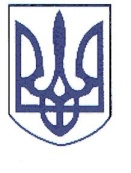 РЕШЕТИЛІВСЬКА РАЙОННА РАДАПОЛТАВСЬКОЇ ОБЛАСТІсьоме скликанняП Р О Т О К О Лпленарного засідання тридцять третьої сесії12.12.2019			Кількісний склад ради – 34 депутати Присутні –  29 (список додається)Запрошені – 44(списки додаються)Головував: Колотій С.В.Секретаріат: Бутенко А.І., Ковальчук Л.М.Депутати одноголосно підтримали пропозицію головуючого розпочати роботу сесії. Обрано секретаріат пленарного засідання (результати відкритого поіменного голосування додаються до протоколу).Порядок денний прийнято за основу („за“ – 29, „проти“– немає, „утримались“ – немає). Результати відкритого поіменного голосування додаються до протоколу.Голосували за пропозицію викласти назву питання «Про передачу Калениківській сільській раді дошкільного навчального закладу» у такій редакції: «Про передачу бюджетних установ спільної власності територіальних громад Решетилівського району в комунальну власність Решетилівської міської ради».РЕЗУЛЬТАТИ ГОЛОСУВАННЯ: „за“ – 29, „проти“ –немає, „утримались“ – немає. Пропозицію прийнято. Результати відкритого поіменного голосування додаються до протоколу.Голосували за пропозицію  про включення до порядку денного питання:Голосували за пропозицію  про включення до порядку денного питання:ВИСТУПИЛИ:	1. Колотій С.В. – голова районної ради, який сказав, що депутатом Кошовим П.М. був поданий проект рішення «Про дострокове припинення повноважень Решетилівської районної ради Полтавської області шляхом саморозпуску». Він опрацьований виконавчим апаратом районної ради, депутату було надіслано відповідь-роз’яснення про те, що до компетенції районної ради не належить питання саморозпуску. Це питання було розглянуто на засіданні президії за участю керівників фракцій, голів постійних комісій. Депутат вважає, що голова районної ради вчинив неправомірно, не внісши це питання до порядку денного. За згодою депутатів, головуючий зачитав проект рішення.	2. Депутат Гальченко І.В., який сказав, якщо голова районної ради вважає це рішення незаконним, то не треба його вносити. 3. Колотій С.В. – голова районної ради, який сказав, що питання розгляду радою цього проекту обговорювалось на засіданнях постійних комісій. Депутат наполягає, необхідно прийняти колегіальне рішення.4. Депутат Кошовий П.М., який сказав, що відповідно до Закону України «Про місцеве самоврядування в Україні» питання до порядку денного може внести депутат, постійна комісія, голова райдержадміністрації або громада. Він вніс відповідно до чинного законодавства питання про дострокове припинення повноважень районної ради, пославшись на п.2 ст.78., у якому йдеться про можливе припинення повноважень районної ради у разі, якщо вона не виконує функцій, віднесених до її відання. Запитав, чи виконує районна рада свої повноваження, прийнявши районний бюджет на пів року; сказав, що 30 шкіл не опалюються; плосківська громада пішла, забравши із бюджету мільйони гривень; за 2017, 2018, 2019 роки районна рада не зобов’язала голову підписати хоч якісь угоди із Решетилівською ОТГ; податки з організацій, які фінансуються виключно з районного бюджету, сплачуються до бюджету ОТГ тощо.Щодо юридичної площини. Він у визначений законом термін подав питання та проект рішення. У повноваженнях голови районної ради, виконавчого апарату немає такого, що голова ради може одноосібно вирішувати внести чи не внести питання, яке вніс депутат. Це повинна вирішувати рада на своєму пленарному засіданні.  Якщо питання комусь не подобається чи хтось вважає, що воно не відповідає чинному законодавству, то нехай голосує проти. Але ніхто не може відмовити депутату у внесенні питання до порядку денного. Лише Конституційний суд визначає, чи відповідає рішення законодавству. 5. Колотій С.В. – голова районної ради, який сказав, що депутати ознайомлені з проектом рішення. Необхідно голосувати.6. Депутат Кошовий П.М., який сказав, що питання внесено до порядку денного.7. Колотій С.В. – голова районної ради, який сказав, що було надано роз’яснення, чому це питання не внесено. Відповідно до п.6 ст.19 Закону України «Про статус депутатів місцевих рад» депутат має право вносити на розгляд ради та її органів проекти рішень з питань, що належать до їх відання.8. Бережний В.О. – заступник голови районної ради, який сказав, що відповідно до Регламенту виконавчий апарат узагальнює пропозиції до порядку денного сесії ради, які розглядаються на засіданні президії, що має дорадчий голос. Формується порядок денний, голова районної ради видає розпорядження, за потреби вносяться додаткові питання. У цій ситуації апарат узагальнив, у законодавстві є норма про дострокове припинення повноважень районної ради, але немає поняття  «саморозпуск». Якщо у даному випадку є порушення Конституції, то судовий орган приймає рішення про припинення повноважень ради. Депутат має право залишити цю раду і не працювати, багато хто так і зробив. Стосовно процедури. Апарат міг помилитися, президія могла помилитися, тому кінцеве рішення приймається на сесії ради.9. Депутат Коцар О.І., який сказав, де ж захист депутатських повноважень. Він розуміє, що питання можна внести додатково.  Голова ради робить навпаки. Запитав, невже не можна було розглянути це питання на засіданні постійної комісії. Запитав, де забезпечення гарантій кожного депутата. Усі депутати – рівні. Голова не хоче писати заяву, як йому неодноразово пропонувалось. Це його рішення. 10. Колотій С.В. – голова районної ради, який сказав, що він зараз поставить на голосування внесення питання до порядку денного. І буде вирішено, чи рада розглядатиме це питання. Кожен депутат має свою думку і буде голосувати так, як вважає доцільним.Голосували за пропозицію  про включення до порядку денного питання:ВИСТУПИЛИ:	1. Депутат Кошовий П.М., який сказав, що з поваги до депутатів він не затягує пленарне засідання, пропонуючи зняти кожне питання порядку денного. Якщо його рішення не відповідає інтересам району, то депутати можуть голосувати проти чи утриматись. Голосували за пропозицію  про зміну черговості розгляду питань, а саме: внесені додаткові питання розглянути після питання «21.Про план роботи районної ради на І півріччя 2020 року»:ВИСТУПИЛИ:	1. Колотій С.В. – голова районної ради, який  запропонував розглянути перелік питань на двох пленарних засіданнях 33 сесії районної ради: сьогодні і 20 грудня. Питання другого пленарного засідання:ВИСТУПИЛИ:	1. Депутат Гальченко І.В., який сказав, що у порядку денному багато питань, пов’язаних з бюджетом на 2020 рік, зокрема сезонність функціонування дитячих садків.  Можливо, це питання треба вирішити тоді, коли буде відомий бюджет. Можливо, коштів вистачить, щоб садки працювали. Буде питання про закриття шкіл, де витрати на одного учня, – 65 тис.грн. Запропонував розглянути питання «Про інформацію керівництва районної державної адміністрації та районної ради щодо негативної ситуації в галузі освіти району та шляхи виходу з неї» після прийняття бюджету на 2020 рік. Якщо є запевнення, що грошей немає і не буде, то нічого не зміниться, якщо рішення прийняти сьогодні чи у січні.	2. Колотій С.В. – голова районної ради, який сказав, що уже є невтішні прогнози по бюджету. Не вистачає 10 млн.грн.3. Депутат Гальченко І.В., який сказав, що він зніме свою пропозицію, якщо уже усе відомо і нічого не можна зробити.4. Черкун І.П. – в.о. голови райдержадміністрації, який сказав, що він зараз повністю займається бюджетом на 2020 рік. Він підтримує думку Гальченка І.В. щодо перенесення питання. Ситуація наступна: доходна частина районного бюджету на 2020 рік – близько 37 млн.грн. Першочергова потреба, яку подала освіта, - 35 млн.грн. Але якщо говорити про оптимізацію чи графік роботи закладів, то логічно було б робити це після прийняття бюджету. 5. Депутат Коцар О.І., який сказав, що логічно було б скликати сесію по цьому питанню раніше. Тоді депутати зібрали сесію, нічого не вирішили. Чекали. Люди в садках не знали, чи зливати воду з систем опалення. Три дні заклади опалюються, тепла немає. Це питання і заяви треба було розглянути раніше на окремій сесії. Зрозуміло, який буде бюджет на наступний рік. 6. Депутат Гальченко І.В., який сказав, що сьогодні роздали цифри. Друголиманський дитячий садок - по списку 10 дітей, ходить – 3, співробітників - 4,65 шт.од. Новомихайлівський дитячий садок – ходить 4 дітей, Пустоварівський – ходить 6 дітей, працівників - 6,5 шт.од. Федіївський дитячий садок – 27 дітей, ходить – 7 дітей,  працівників -4,9 шт.од.По школах. Демидівська – 107 учнів, 19 учителів, Калениківська – 74 учні, 19 учителів. Над цим треба серйозно працювати. Зараз йдеться про закриття усіх садків, а є такі, де ходить 20 дітей і більше. Запитав, чому вони повинні страждати. Треба проаналізувати і упорядкувати ситуацію. Він просив, щоб депутатам дали дві довідки: скільки угод укладено з Решетилівською ОТГ і скільки грошей вона перерахувала. Дали тільки номер і кому перераховано. Управління соціального захисту населення – 10 договорів. Запитав, невже укладалось 10 договорів. Ділиться 4,5 млн.грн. Він просив дати список, кому вони направляються. Оце ставлення до депутатів. Якщо депутати складуть повноваження, то прийдуть інші по списках. Школи не опалюються, але будуються спортмайданчики.  Це не приватна структура. Гроші є, але вони чомусь не приходять. Є відділ освіти, методкабінет, «море» районних програм, а діти у школу не ходять.   Він бачить як працює рада, як вирішуються питання, а вони ж не вирішуються. 7. Депутат Лисяк О.І., яка сказала, що підтримує пропозицію Гальченка І.В. про перенесення і доопрацювання питання. Вона не знає, хто готував цифри, але вона вже їх сприймає як особистий геноцид. Є електронна база, у неї 40 учнів, а написано 34. Площа школи не відповідає дійсності. Пів року тому в списку Глибокобалківська школа була посередині. Вона сьогодні голосувала за внесення пропозиції Кошового П.М. з однією метою, щоб почули, що депутат теж людина. Вона 4 роки не може добитися котлів. Згідно наданих розрахунків її дитячий садок «зависає» у повітрі. Необхідно рахувати справедливо. У дитячому садку також використовується і опалення, і електроенергія.На сьогодні є три школи до 40 учнів: М’якеньківська, Новомихайлівська, Глибокобалківська, в якій 40.  Сьогодні на ранок школа опалюється. Невідомо, як буде далі. Запитала, де знайти 30 тис.грн., щоб райгаз зміг виконати роботу до морозів. 8. Колотій С.В. – голова районної ради, який сказав, що відомості надано відділом освіти.9. Депутат Пилипенко Л.В., яка сказала, що відповідно до наданих цифр найбільше використання коштів на 1 учня в НВК. На її думку, взято загальну суму в кошторисі, розділено на кількість учнів, але не враховано витрати на дитсадки. Необхідно було із загальної суми кошторису відняти суму, що використовується на персонал дитсадка, а залишок поділити на кількість учнів. Надані суми не відповідають дійсності.10. Колотій С.В. – голова районної ради, який запитав, скільки учнів навчається у Першолиманській школі на сьогодні.11. Депутат Пилипенко Л.В., яка відповіла, що 35 учнів за увесь рік. На перше грудня – 24 учні. Але розрахунок проводиться за увесь рік, починаючи з 1 січня.12. Шерстюк В.В. – керуюча справами виконавчого апарату районної ради, яка сказала, що це дані за 2018 рік.13. Колотій С.В. – голова районної ради, який сказав, що від перенесення питання нічого не зміниться. На наступний рік катастрофічно не вистачає коштів. Не повинні закладатись кошти на пів року. Щоб цього не сталося, необхідно приймати кардинальні рішення. 14. Депутат Пилипенко Л.В., яка сказала, що депутатам надали дані, які не відповідають дійсності.Голосували за розподіл питань між пленарними засіданнями. Питання другого пленарного засідання:РЕЗУЛЬТАТИ ГОЛОСУВАННЯ: „за“ – 24, „проти“ –1, „утримались“ – 4. Пропозицію прийнято. Результати відкритого поіменного голосування додаються до протоколу. ВИСТУПИЛИ:	1. Депутат Коцар О.І., який запитав, що можна вирішити 20 грудня, коли сільські бюджети будуть сформовані, як тоді передати їм садочки. Якщо районна рада не планує існування у 2020 році, то сільські ради планують. Працівникам, які отримують заробітну плату із затримкою, скажуть 1 січня, щоб не виходили на роботу. Це питання повинно було розглядатись і вирішуватись раніше.Порядок денний прийнято в цілому („за“ – 27, „проти“– немає, „утримались“ – 2). Результати відкритого поіменного голосування додаються до протоколу.Порядок денний першого пленарного засідання:Депутати ухвалили регламент роботи першого пленарного засідання ради („за“ – 29). Результати відкритого поіменного голосування додаються до протоколу.ВИСТУПИЛИ:1. Депутат Коцар О.І., який сказав про заяву голови районної ради. Або він власноруч сам до цього йде, або не пише і створює ліквідаційну комісію по ліквідації району. У 2018 році районною радою було проведено конкурс громад. Кожна сільська рада хотіла щось зробити. Покровська сільська громада недоотримала від районного бюджету 50 тис.грн. Але вистачає совісті тягти у сільських рад копійка за копійкою, а потім передати їм садочки з нового року. Треба, щоб хтось відповідав за це.2. Юлія – представниця Новомихайлівської громади, яка сказала, що реально розуміє, чому склалася така ситуація зі школами і садочками в районі. Бюрократія і неорганізованість. Людина з дитиною даремно приїхала, щоб взяти участь у розгляді першого питання. Ніхто не хоче нічого робити і відповідати.3. Депутат Гальченко І.В., який сказав, що необхідно дати доручення виконавчому апарату надати інформацію, скільки договорів уклала районна рада з міською і які кошти по них перераховано. А також - розподіл коштів по змінах до бюджету. Запитав, скільки договорів про співпрацю було укладено з міською радою.4. Колотій С.В. – голова районної ради, який  сказав, що є договори про надання трансфертів.5. Депутат Кошовий П.М., який сказав, що районна рада звернулася до міської ради з проханням підписати угоди на співфінансування приблизно 10 установ. Отримала відповідь, що у бюджеті міської ОТГ на 2019 рік не передбачені кошти у повному обсязі. Отже, підписання даних угод неможливе на загальну вартість утримання. Запитав, як складали бюджет, коли немає усіх складових надходжень. Угод немає за 2017, 2018, 2019 роки.6. Колотій С.В. – голова районної ради, який  сказав, що на сьогодні міська рада профінансувала у повному обсязі кошти на співфінансування об’єктів. На 2020 рік укладені договори про співфінансування у повному обсязі.7. Депутат Кошовий П.М., який сказав, що згідно з Регламентом фракції «Укроп» і «Свобода» вимагають оголосити перерву на 15 хв. У цей час буде проводитися збір підписів за дострокове припинення повноважень голови районної ради Колотія С.В.Оголошено перерву. Після перерви на засіданні присутні 28 депутатів.ВИСТУПИЛИ:1. Депутат Кошовий П.М., який сказав, що за дострокове припинення повноважень голови районної ради Колотія С.В. зібрано 7 підписів. Збір триває. Він буде присутній на засіданні під час розгляду результатів щодо розгляду депутатських запитів. Вважає неможливою свою подальшу участь у засіданні. Попросив його голос по питанню Почесного громадянина вважати «за».І. СЛУХАЛИ: 		Колесніченка А.В. - заступника голови райдержадміністрації, який звітував щодо стану освітньої галузі району – текст звіту додається до протоколу.Запитання-відповіді:Депутат Коцар О.І. запитав, що райдержадміністрація планує робити з матеріально-технічною базою закладів, які будуть оптимізовані; що буде зроблено чи заплановано зробити щодо безпечного підвезення учнів, щоб для нього це було аргументом при підтримці оптимізації шкіл. Колесніченко А.В. - заступник голови райдержадміністрації, відповів, що питання матеріально-технічної бази розглядатиметься згодом. Питання оптимізації депутати будуть вирішувати колегіально. Підвезення учнів у 2020 році залежатиме від фінансового стану, вестимуться перемовини з сільськими головами, щоб вони допомагали з пальним. 	Депутат Коцар О.І. запитав, як планується збереження матеріально-технічної бази закладів, які планується оптимізувати. Робилися ремонти, мінялися вікна, двері, придбавались комп’ютери, столи. Не хотілося, щоб це було зруйновано і знищено.Колесніченко А.В. - заступник голови райдержадміністрації, відповів, що з часом буде зрозуміло, як діяти. Його принципова позиція – немає сенсу закривати садочки в селах. Як буде оптимізація, то шукатимуть шляхи, щоб зберегти майно, придбане меценатами, батьками.ВИСТУПИЛИ:1. Депутат Коцар О.І., який сказав, щоб при оптимізації усе було прозоро і люди знали, що нічого не пропаде. 2. Колесніченко А.В. - заступник голови райдержадміністрації, який сказав, що при оптимізації усі разом будуть зустрічатися і обговорювати ці моменти.ВИРІШИЛИ: рішення прийняти за основу і в цілому, додається („за“ – 29, „проти“ – немає, „утримались“ – немає).  Результати відкритого поіменного голосування додаються до протоколу.ІІ.СЛУХАЛИ: 	Зінченка В.Г. – начальника відділу освіти, сім’ї, молоді та спорту райдержадміністрації, який інформував про результати розгляду депутатського запиту Лисяк О.І. щодо функціонування теплогенераторної Глибокобалківського НВК «Школа І-ІІ ступенів-дитячий садок» - інформація додається.ВИСТУПИЛИ:	1. Колотій С.В. – голова районної ради, який сказав, що, на жаль, зараз неможливо виділити 30 тис.грн., бо заблоковано рахунки. Завтра він їде з Черкуном І.П. до керівника «Полтавагаз» прохати, щоб ці роботи виконали в борг, щоб встановити шкафну.	2. Депутат Гальченко І.В., який сказав, що на комісіях рекомендувалось доопрацювати проект рішення. Треба визначитись, чи виділяти кошти, чи перенести розгляд цього питання на наступну сесію. 3. Колотій С.В. – голова районної ради, який сказав, що ця сума коштів буде включатись у бюджет на 2020 рік. Треба встановлювати газове обладнання, оскільки початкова ланка і дитячий садок повинні бути. 4. Депутат Гальченко І.В., який запропонував доповнити проект рішення пунктом: «2. Передбачити у районному бюджеті на 2020 рік кошти для встановлення вузла обліку газу в теплогенераторній Глибокобалківського НВК «Школа І-ІІ ступенів-дитячий садок»».	5. Баранова Н.І. – Лобачівський сільський голова, яка сказала, чи хтось ознайомлювався з проектом приєднання шкафної. Манжура Ю.О. подивився і сказав: «Навіщо копати 100 м траншеї по периметру шкільного двору, коли прилад обліку газу можна встановити зовні на теплогенераторній?». Тож треба закладати кошти на зміни до проекту. 	6. Колотій С.В. – голова районної ради, який сказав, що доки не сплатили частину боргу, «Полтавагаз» і говорити не хотів, зараз, після сплати, із задоволенням іде на співпрацю. Голосували за прийняття рішення за основу: „за“ – 29, „проти“ – немає, „утримались“ – немає. Рішення прийнято за основу. Результати відкритого поіменного голосування додаються до протоколу.Голосували за пропозицію: доповнити проект рішення пунктом: «2. Передбачити у районному бюджеті на 2020 рік кошти для встановлення вузла обліку газу в теплогенераторній Глибокобалківського НВК «Школа І-ІІ ступенів-дитячий садок»»: „за“ – 29, „проти“ – немає, „утримались“ – немає. Пропозицію прийнято. Результати відкритого поіменного голосування додаються до протоколу.ВИРІШИЛИ: рішення прийняти в цілому зі змінами, додається („за“ – 29, „проти“ – немає, „утримались“ – немає).  Результати відкритого поіменного голосування додаються до протоколу.ІІІ.СЛУХАЛИ: 	Зінченка В.Г. – начальника відділу освіти, сім’ї, молоді та спорту райдержадміністрації, який інформував з питання про результати розгляду депутатського запиту Лисяк О.І. щодо невиплати заробітної плати за першу половину жовтня непедагогічним працівникам – інформація додається до протоколу.ВИСТУПИЛИ:	1. Колотій С.В. – голова районної ради, який сказав, що заробітна плата за жовтень виплачена, сьогодні буде виплачена за листопад.Запитання-відповіді:	1. Депутат Шульженко Ю.В. запитала, чи буде виплачена заробітна плата за грудень.	Колотій С.В. – голова районної ради, відповів, що, на його думку, питання вирішиться.ВИСТУПИЛИ:	1. Депутат Лисяк О.І., яка сказала, що з поваги до начальника відділу освіти, сьогодні попросила працівників, які подали колективну заяву у держпрацю про порушення, забрати її. Вона дуже сподівається, що не тільки листопадова, а й груднева заробітна плата буде виплачена. Працівники послухали її і поїхали, щоб менше було штрафних санкцій. Запитання-відповіді:	1. Депутат Шульженко Ю.В. запитала, за рахунок яких коштів буде виплачена заробітна плата непедагогічним працівникам за грудень.	Колотій С.В. – голова районної ради, відповів, що сподіваються на власні надходження до 2 млн.грн.	2. Депутат Лисяк О.І. запитала, чи можливо спрямувати кошти на теплогенераторну, якщо будуть такі надходження.	Колотій С.В. – голова районної ради, відповів, що домовились про необхідність розібратися у ситуації, зважаючи на інформацію Лобачівського сільського голови.	3. Депутат Коцар О.І. запитав, чи витрачати непедагогічним працівникам заробітну плату за листопад, чи буде вчасно аванс за грудень, щоб на Новий рік нормально сім’я відпочила. 	Колотій С.В. – голова районної ради, відповів, що він не знає, що буде завтра. Розпочатий опалювальний сезон ще не закінчено. Борги реструктуризовано, їх треба погашати. Він сподівається на вирішення питання, але в іншому випадку не тільки непедагогічні працівники не отримають заробітну плату вчасно, це всі працівники закладів, які фінансуються з районного бюджету, в тому числі і районна рада. Невтішних прогнозів наразі немає. Сподівається, що заробітна плата буде отримана.	4. Депутат Кошовий П.М. запитав, чи хтось із керівників може сказати про реальний фінансовий стан до кінця року. Скільки заплановано коштів, скільки надійшло, скільки повинно надійти. Що потрібно для фінансування по освіті (по опаленню, по зарплаті), по медицині, по соціальному захисту. 2млн.грн. – це перевиконання чи це в межах бюджету на 2019 рік. Скільки треба для того, щоб закрити усі галузі.	Колотій С.В. – голова районної ради, відповів, що детальну інформацію надасть начальник фінуправління. Заплановано 36 млн. бюджету на 2020 рік, а надійде до кінця року 30 млн.грн. Буде недотримано орієнтовно 4 млн.грн. (2 млн.грн.надійде).	На грудень необхідно 740 тис.грн. на заробітну плату непедагогічним працівникам. Енергоносії по ЦРЛ і Центру ПМСД забезпечені. Точні цифри надасть начальник фінуправління.ВИРІШИЛИ: рішення прийняти за основу і в цілому, додається („за“ – 29, „проти“ – немає, „утримались“ – немає).  Результати відкритого поіменного голосування додаються до протоколу.ІV. СЛУХАЛИ: Приходька М.О. –  начальника відділу містобудування, архітектури, житлово-комунального господарства, розвитку інфраструктури та з питань надзвичайних ситуацій  райдержадміністрації, який інформував з питання про  результати розгляду депутатського запиту Коцара О.І. стосовно готовності доріг до експлуатації у зимовий період – інформація додається до протоколу. Запитання-відповіді:	1. Депутат Коцар О.І. запитав, до кого йому звертатися, коли до нього масово будуть телефонувати батьки щодо розчищення доріг від снігу (щоб була нормальна комунікація).	Черкун І.П. – в.о. голови райдержадміністрації, відповів, що, по-перше, Коцар О.І. має його телефонний номер, по-друге, номер начальника відділу містобудування, і найголовніше – «гаряча лінія» Агентства місцевих доріг. Інформація буде оприлюднена на сайті, поширена у Фейсбуці.	2. Депутат Кошовий П.М. запитав, чи вже «під нуль» зробили дорогу Решетилівка-Диканька на 11 млн.грн., планувалось більше 18 млн.грн, планують зробити 300 м; і що по Шилівці.Черкун І.П. – в.о. голови райдержадміністрації, відповів, що тендер проведено на суму близько 18 млн.грн. Виконано робіт на 11 млн.464 тис.грн., протяжність 1 км 550м. Обіцяють найближчими днями зробити ще 300 м. Решта коштів переходить на Диканський район, бо на нього взагалі нічого не було закладено.  Сума по ремонту дороги Решетилівка-Шилівка – 9 млн.408 тис.грн. Зроблено асфальтне покриття протяжністю 3 км 200 м.ВИСТУПИЛИ:	1. Депутат Піщанський А.В., який сказав, що на засіданні комісії надали документи, які свідчать, що загальна сума по ремонту дороги Решетилівка-Диканька – 11 млн.грн., в т.ч. витрати на працю – 9 млн.грн., на матеріали і оренду техніки – 3 млн. грн. Попросив з’ясувати, чи це достовірна інформація.	2. Черкун І.П. – в.о. голови райдержадміністрації, який сказав, що він з’ясує і доповість.	3. Депутат Кошовий П.М., який сказав, що він не зрозумів. Сказано, що за 11 млн.грн. зроблено 1км 500м дороги, ще зроблять 300 м. Запитав, що за 8млн.грн. зроблять 300 м.4. Черкун І.П. – в.о. голови райдержадміністрації, який сказав, що залишок коштів переходить у Диканський район, бо це дорога Решетилівка-Диканька. На дороги Решетилівського району витрачено найбільше.5. Депутат Кошовий П.М., який сказав, що Черкун І.П. інформував, що 18,9 млн.грн. будуть витрачені на дорогу в межах Решетилівського району.6. Черкун І.П. – в.о. голови райдержадміністрації, який сказав, що це не так.ВИРІШИЛИ: рішення прийняти за основу і в цілому, додається („за“ – 29, „проти“ – немає, „утримались“ – немає).  Результати відкритого поіменного голосування додаються до протоколу.	Оголошено перерву. Після перерви присутні 25 депутатів.V.СЛУХАЛИ: Колотія С.В. – голову районної ради, який звітував про свою діяльність – текст звіту додається до протоколу. ВИСТУПИЛИ:	1. Депутат Бредун В.Г., який сказав, що це не провина голови, а спільна біда - те, як усе зараз робиться. За опалення дитсадка треба платити великі кошти, ходить 4 дітей, може, у школі зробити якусь кімнату. Питання треба вирішувати спільно. За всяку ціну кожній людині, яка фінансується з районного бюджету, треба виплатити заробітну плату. Не такі великі зарплати, щоб прожити із їхньою затримкою.	2. Депутат Гальченко І.В., який сказав, що голові районної ради ще багато років працювати. Законодавством повноваження розподілені: є рада, є виконавча структура – адміністрація. Потрібно берегти і шанувати депутатів, іти до них на контакт, тоді вирішуватимуться усі проблеми. Погано, що депутати не отримали ресурсів на виконання своїх повноважень.Запитання-відповіді:1. Депутат Коцар О.І. запитав, чи дотримується голова районної ради законодавчо визначених термінів щодо підписання угод про передачу міжбюджетних трансфертів з міською радою.Сказав, що коли голова не буде співпрацювати з депутатським корпусом, а буде працювати на користь іншого органу місцевого самоврядування чи органу виконавчої влади, то депутати так само будуть відвертатися. Нехай голова зараз виконує свої повноваження, щоб було кому відповідати. 	Колотій С.В. – голова районної ради, відповів, що міжтрансфертні угоди виконуються вчасно. Кошти надходять. З міською радою знаходять порозуміння, але часто і полемізують, приймаючи узгоджене рішення. За 2019 рік міська рада немає боргів перед районною. Думає, що спільними зусиллями налагодять надходження податків, є співпраця з новим очільником обласної державної адміністрації, ведуться перемовини про допомогу у надходженні податків.	У новому бюджетному році необхідно розраховувати на свої кошти.ВИСТУПИЛИ:1. Депутат Коцар О.І., який сказав, що він мав на увазі визначені законодавством терміни підписання міжбюджетних трансфертів між органами місцевого самоврядування для того, щоб правильно планувати бюджет на наступний рік. Два органи повинні укласти угоду про співфінансування. Він за те, щоб це було завжди вчасно, щоб вчасно приймалися рішення.	2. Колотій С.В. – голова районної ради, який сказав, що у цьому році зробили усе вчасно.ВИРІШИЛИ: рішення прийняти за основу і в цілому, додається („за“ – 23, „проти“ – немає, „утримались“ – 3).  Результати відкритого поіменного голосування додаються до протоколу.VІ. СЛУХАЛИ:Яресько Н.В. – начальника фінансового управління райдержадміністрації, яка інформувала з питання про внесення змін до показників районного бюджету на 2019 рік – інформація додається до протоколу.Запитання-відповіді:	1. Депутат Мушта А.І. запитав, де інформація для депутатів, про яку казав Гальченко І.В.	Яресько Н.В. – начальника фінансового управління райдержадміністрації, відповіла, що інформація озвучена, вона зараз зробить необхідні копії для депутатів.	2. Депутат Коцар О.І. запитав, чому сьогодні перед пленарним засіданням не зібрали бюджетної комісії, якщо учора надійшла дотаційна субвенція. 	Бережний В.О. – заступник голови районної ради, відповів, що так було завжди. Проект рішення розглядався на засіданнях комісій, на пленарному засіданні доповідач інформує про зміни.ВИСТУПИЛИ:		1. Депутат Гальченко І.В., який сказав, що просив дати довідку про субвенцію міської ради і про розподіл коштів. Якщо їх порівняти, то виникає багато питань. Попросив у бюджеті наступного року не допустити такої ситуації. Інформація про субвенції Решетилівської міської ради: Решетилівська ЦРЛ – 738 тис.грн., ПМСД – 260 тис.грн., міська медична субвенція - 1 млн.864 тис.грн., державна субвенція – 420 тис.грн. Це пішло на медицину.	Сьогодні діляться гроші: районна програма «Шкільний автобус» - 198 тис.грн., харчування – 198 тис.грн., дошкільні заклади – 699 тис.грн., районна програма «Опікуємося освітою» - 1 млн.60 тис.грн.,  відділ освіти (підготовка до опалювального сезону) – 1 млн.767 тис.грн. тощо.	Запитав, чи депутати розуміють різницю. Хотілося, щоб коли презентуватимуть бюджет на наступний рік, то зазначили, скільки є на дитсадки, школи, пропозиції, як вкластися у ці кошти. На субвенції міської ради повинен бути договір, щоб кошти прийшли у бюджет. Постає питання, як планували бюджет, для чого тоді голосували за нього. Депутати хочуть, щоб прийшов Зінченко В.Г., покликали директорів шкіл, сільських голів, і він сказав, на скільки вистачає коштів, якщо сільська рада не додасть, то з 1 вересня заклад буде закрито, бо немає коштів. Треба планувати на рік, що робити з дітьми, а не прикриватись рішенням депутатів. 	Хотілося щоб наступного року не кожне перевиконання, не кожну субвенцію віддавали освіті. Крім освіти, у районі є ще багато інших проблем, на які не дається ні копійки. Треба збирати людей і казати, що до 1 травня немає коштів, якщо орендар дасть 300 тисяч – школа буде. Щоб не було тут плакатів. Коли школи не опалювались жовтень, листопад, грудень, жоден директор не прийшов з плакатом. Бо отримували гроші. Про дітей, яких треба навчити, підготувати, забули.	На наступний рік треба дуже серйозно планувати бюджет і щоб адміністрація його представляла.	2. Черкун І.П. – в.о. голови райдержадміністрації, який сказав, що зараз райдержадміністрація працює над бюджетом, який формується саме в такий спосіб. Проект буде розглянуто бюджетною комісією, потім усіма іншими. З міською радою договори підписані на наступний рік.Запитання-відповіді:	1. Депутат Лисяк О.І. запитала, що являє собою стабілізаційна дотація в обсязі 1 млн. 277 тис.грн.	Черкун І.П. – в.о. голови райдержадміністрації, відповів, що майже усю стабілізаційну дотацію буде витрачено на заробітну плату до кінця року непедагогічним працівникам.	Депутат Лисяк О.І. сказала, що тут вистачило б на якийсь дитячий садок.	Черкун І.П. – в.о. голови райдержадміністрації, сказав, що не треба до розраховувати, що хтось щось буде давати, лише на власні сили.  	2. Депутат Мушта А.І., запитав, чи включено до проекту рішення кошти для співфінансування в сумі 30 тис.грн. придбання телемедичного обладнання для амбулаторій загальної практики сімейної медицини. 	Яресько Н.В. – начальника фінансового управління райдержадміністрації, відповіла, що включено тільки 13 тис.грн. Ці кошти нададуть сільські ради, вони будуть затверджені розпорядженням.	Лугова Н.І. – головний лікар КНП «Центр ПМСД Решетилівської районної ради Полтавської області», відповіла, що про це йдеться із серпня 2018 року. Зверталися до голови районної ради, до сільських голів, які погодилися на співфінансування придбання 7 телемедичних комплексів для сільських амбулаторій, що дасть можливість дистанційно консультувати пацієнтів. Це обласна програма. Усі райони прийняли у ній участь. Сільські голови дали гарантійні листи. Проведені тендерні закупівлі в масштабах області. У грудні районній і обласній радам треба укласти договір на співфінансування 10% суми.  Один комплекс коштує 6 748 грн. для сільських рад. Покровська сільська рада перерахувала кошти. Окремі сільські голови обіцяють до кінця року виділити кошти, інші – не мають такої можливості. 	20 грудня – сесія обласної ради, якщо не встигнути укласти до договір на 34 тис.грн., то район залишиться без телемедичних комплексів. 	Підприємство перебуває на стадії реформування галузі. Для того, щоб підписати щорічний договір з Національною службою здоров’я України, лікувальні заклади мають бути укомплектовані. На наступний рік буде поставати питання оптимізації мережі. Буде дуже скрутний час. Вона просить, крім освіти, бачити ще й медицину. 	3. Депутат Гальченко І.В. запитав, може, якась інша сільська рада хоче купити цей апарат.	Лугова Н.І. – головний лікар КНП «Центр ПМСД Решетилівської районної ради Полтавської області», відповіла, що ці комплекси мають працювати у 7 сільських амбулаторіях. ВИСТУПИЛИ:		1. Депутат Гальченко І.В., який сказав, що рік пройшов, а немає домовленості з державою, хто що буде фінансувати. Повинен бути план.	2. Колотій С.В. – голова районної ради, який сказав, що треба не втратити це обладнання. Звичайно, кошти будуть виділені. Це технічне питання, кошти невеликі. ВИРІШИЛИ: рішення прийняти за основу і в цілому, додається („за“ – 25, „проти“ – немає, „утримались“ – немає).  Результати відкритого поіменного голосування додаються до протоколу.VІІ. СЛУХАЛИ: 	Гудзь С.В. - начальника відділу культури та туризму райдержадміністрації, яка інформувала про хід виконання районної Програми розвитку культури, туризму та охорони культурної спадщини на 2019-2022 роки – інформація додається до протоколу.Запитання-відповіді:		1. Депутат Коцар О.І. запитав, що буде із сільськими закладами культури після децентралізації (об’єднання).		Гудзь С.В. - начальник відділу культури та туризму райдержадміністрації, відповіла, що над цим працює, є розроблена методика, скільки закладів повинно бути на території ОТГ. Це залежить від кількості населення і відстані.ВИРІШИЛИ: рішення прийняти за основу і в цілому, додається („за“ – 24, „проти“ – немає, „утримались“ – немає).  Результати відкритого поіменного голосування додаються до протоколу.VІІІ. СЛУХАЛИ: 	Шкурупія О.В. – заступника начальника відділу „Решетилівське бюро правової допомоги” Полтавського місцевого центру з надання безоплатної вторинної правової допомоги, який інформував про хід виконання Програми правової освіти населення Решетилівського району Полтавської області на 2019-2022 роки – інформація додається до протоколу.ВИРІШИЛИ: рішення прийняти за основу і в цілому, додається („за“ – 24, „проти“ – немає, „утримались“ – немає).  Результати відкритого поіменного голосування додаються до протоколу.ІХ.СЛУХАЛИ: 	Приходька М.О. –  начальника відділу містобудування, архітектури, житлово-комунального господарства, розвитку інфраструктури та з питань надзвичайних ситуацій  райдержадміністрації, який інформував про хід виконання районної Програми підтримки населення для виконання заходів з енергозбереження на 2017 – 2020 роки – інформація додається до протоколу.ВИРІШИЛИ: рішення прийняти за основу і в цілому, додається („за“ – 24, „проти“ – немає, „утримались“ – немає).  Результати відкритого поіменного голосування додаються до протоколу.Х. СЛУХАЛИ: 	Приходька М.О. –  начальника відділу містобудування, архітектури, житлово-комунального господарства, розвитку інфраструктури та з питань надзвичайних ситуацій  райдержадміністрації, який інформував про хід виконання Програми цивільного захисту Решетилівського району на 2016-2020 роки – інформація додається до протоколу.ВИРІШИЛИ: рішення прийняти за основу і в цілому, додається („за“ – 24, „проти“ – немає, „утримались“ – немає).  Результати відкритого поіменного голосування додаються до протоколу.ХІ. СЛУХАЛИ: Зінченка В.Г. - начальника відділу освіти, сім’ї, молоді та спорту районної державної адміністрації, який інформував про виконання Програми розвитку та удосконалення організації харчування в загальноосвітніх навчальних закладах Решетилівського району на 2019 рік та затвердження відповідної Програми на 2020 рік – інформація додається до протоколу.ВИРІШИЛИ: рішення прийняти за основу і в цілому, додається („за“ – 24, „проти“ – немає, „утримались“ – немає).  Результати відкритого поіменного голосування додаються до протоколу.ХІІ.СЛУХАЛИ: Зінченка В.Г. – начальника відділу освіти, сім’ї, молоді та спорту райдержадміністрації, який інформував з питання про встановлення вартості та розміру батьківської плати за харчування дітей у закладах дошкільної освіти на 2020 рік (за проектом рішення).ВИРІШИЛИ: рішення прийняти за основу і в цілому, додається („за“ – 24, „проти“ – немає, „утримались“ – немає).  Результати відкритого поіменного голосування додаються до протоколу.ХІІІ.СЛУХАЛИ: Зінченка В.Г. – начальника відділу освіти, сім’ї, молоді та спорту райдержадміністрації, який інформував про виконання районної Програми відпочинку та оздоровлення дітей в районі на 2015-2019 роки – інформація додається до протоколу. ВИРІШИЛИ: рішення прийняти за основу і в цілому, додається („за“ – 24 „проти“ – немає, „утримались“ – немає).  Результати відкритого поіменного голосування додаються до протоколу.ХІV.СЛУХАЛИ: Зінченка В.Г. – начальника відділу освіти, сім’ї, молоді та спорту райдержадміністрації, який інформував про хід виконання районної Комплексної програми розвитку фізкультури і спорту на 2018-2022 роки – інформація додається до протоколу. ВИРІШИЛИ: рішення прийняти за основу і в цілому, додається („за“ – 24 „проти“ – немає, „утримались“ – немає).  Результати відкритого поіменного голосування додаються до протоколу.ХV.СЛУХАЛИ: Черкуна І.П. – в.о. голови райдержадміністрації, який інформував про хід виконання районної Програми допризовної підготовки і військово-патріотичного виховання молоді, забезпечення проведення заходів з мобілізаційної підготовки, мобілізації, територіальної оборони та призову громадян на строкову військову службу та військову службу за контрактом на 2019-2020 роки – інформація додається до протоколу. ВИРІШИЛИ: рішення прийняти за основу і в цілому, додається („за“ – 24, „проти“ – немає, „утримались“ – немає).  ХVІ.СЛУХАЛИ: Срібного Ю.Л. – начальника Решетилівського районного сектору ГУ ДСНС України в Полтавській області, який інформував про хід виконання районної Програми пожежної безпеки на 2016-2020 роки – інформація додається до протоколу.ВИРІШИЛИ: рішення прийняти за основу і в цілому, додається („за“ – 24, „ проти“ – немає, „утримались“ – немає).  Результати відкритого поіменного голосування додаються до протоколу. ХVІІ.СЛУХАЛИ: Боряка В.Г. - начальника Решетилівської районної місцевої пожежної охорони, який інформував з питання про затвердження Положення про Решетилівську районну місцеву пожежну охорону Решетилівської районної ради Полтавської області (за проектом рішення та Положення). ВИРІШИЛИ: рішення прийняти за основу і в цілому, додається („за“ – 24, „проти“ – немає, „утримались“ – немає).  Результати відкритого поіменного голосування додаються до протоколу.ХVІІІ.СЛУХАЛИ:Бережного В.О. - заступника голови районної ради, який інформував з питання про надання пільги на 2020 рік щодо використання плати за оренду об’єктів спільної власності територіальних громад району (за проектом рішення).ВИРІШИЛИ: рішення прийняти за основу і в цілому, додається („за“ – 24, „проти“ – немає, „утримались“ – немає).  Результати відкритого поіменного голосування додаються до протоколу.ХІХ. СЛУХАЛИ:Бережного В.О. - заступника голови районної ради, який інформував з питання про передачу бюджетних установ спільної власності територіальних громад Решетилівського району в комунальну власність Решетилівської міської територіальної громади (за проектом рішення).Запитання-відповіді:Депутат Гальченко І.В. запитав, куди прийде субвенція на дитячий садок.Колотій С.В. – голова районної ради, відповів, що на дитсадок немає державної субвенції.ВИСТУПИЛИ:1. Сивинська І.В. – перший заступник міського голови, яка сказала, що учора погодились, що міська рада забере у комунальну власність садочок, оскільки він - на місцевому бюджеті. З 1 січня освітянська субвенція, додаткова дотація, базова дотація ідуть на районний бюджет. Можливо, з 1 лютого відбудеться перехід на прямі міжбюджетні відносини. Коли всі 3 види субвенцій будуть надходити до бюджету ОТГ, тоді заберуть школу. Якщо у січні доходи будуть менші ніж витрати на цю школу, ОТГ готова дофінансувати для того, щоб школа функціонувала. Запитання-відповіді:1. Депутат Гальченко І.В. запитав, чи є рішення міської ради, що вона бере школу і садочок.Сивинська І.В. – перший заступник міського голови, відповіла, що сьогодні районна рада приймає рішення про передачу, міська рада на позачерговій або черговій сесії приймає рішення про прийняття. Це вже враховано.Депутат Гальченко І.В. запитав, які плани з Калениківською школою.Сивинська І.В. – перший заступник міського голови, відповіла, що школа буде функціонувати.Депутат Гальченко І.В. запитав, якщо зробити її опорною, довести шилівців і сухорабівців.Сивинська І.В. – перший заступник міського голови, відповіла, що це можливо. Але поки-що йдеться про Калениківську школу. 2. Депутат Коцар О.І. запитав, де домовились.Бережного В.О. - заступника голови районної ради, відповів, що сьогодні районна рада прийме рішення, а завтра-післязавтра – міська рада.ВИСТУПИЛИ:1. Депутат Гальченко І.В., який сказав, що міська рада повинна прийняти рішення, що вона хоче взяти, районна рада приймає рішення, що вона передає, а потім міська рада - про приймання. Запитання-відповіді:	1. Депутат Коцар О.І. запитав, як планувати бюджет.	Черкун І.П. – в.о. голови райдержадміністрації, відповів, що на засіданнях комісій усе буде передбачено і роз’яснено. Райдержадміністрація займається бюджетом дуже серйозно. Не треба спішити бити на сполох, усе буде нормально. Головне, що є домовленість із міською радою. Колотій С.В. – голова районної ради, відповів, що громада зацікавлена, щоб був дитячий садок.Бережний В.О. – заступник голови районної ради, відповів, що громада прийняла рішення про приєднання до ОТГ, заклади передаються.ВИРІШИЛИ: рішення прийняти в цілому за основу і в цілому, додається („за“ – 23, „проти“ – немає, „утримались“ – 1).  Результати відкритого поіменного голосування додаються до протоколу.ХХ.СЛУХАЛИ:Колотія С.В. - голову районної ради, який інформував з питання про план роботи районної ради на І півріччя 2020 року (за проектом рішення).Запитання-відповіді:1. Депутат Коцар О.І. запитав, хто в районній раді буде займатися об’єднанням (децентралізацією). Необхідно створити ліквідаційну комісію, виробити механізм, залучити депутатів, сільських голів.Колотій С.В. – голова районної ради, відповів, що для обговорення питань об’єднання, життєдіяльності району збирається Координаційна рада. Повноважень створювати комісію для проведення об’єднання немає.ВИСТУПИЛИ:1. Депутат Коцар О.І., який сказав, що тоді б вчасно проводилися засідання комісій і запрошували депутатів на сесію міської ради.ВИРІШИЛИ: рішення прийняти за основу і в цілому, додається („за“ – 24, „проти“ – немає, „утримались“ – 1).  Результати відкритого поіменного голосування додаються до протоколу.ХХІ.СЛУХАЛИ:Бережного В.О. - заступника голови районної ради, який інформував з питання про передачу приміщень спільної власності територіальних громад Решетилівського району з балансу редакції Решетилівського районного радіо «Вісник Решетилівщини» на баланс Решетилівського районного комунального підприємства «Ефект» (за проектом рішення).ВИРІШИЛИ: рішення прийняти за основу і в цілому, додається („за“ – 25, „проти“ – немає, „утримались“ – немає).  Результати відкритого поіменного голосування додаються до протоколу.ХХІІ.СЛУХАЛИ:Бережного В.О. - заступника голови районної ради, який інформував з питання про присвоєння звання «Почесний громадянин Решетилівського району» Гудзенку А.А. (за проектом рішення), клопотання додається.ВИСТУПИЛИ:1. Багно В.І. – голова районної ради ветеранів, який сказав, що просить підтримати клопотання президії ради ветеранів про присвоєння звання Гудзенку А.А. – ветерану праці, виваженій, мудрій, порядній людині. 2. Депутат Бредун В.Г., який сказав, що підтримує клопотання. Гудзенко А.А. багато зробив для розвитку району і зараз продовжує працювати.3. Депутат Лисяк О.І., яка сказала, що просить депутатів підтримати рішення. Це голосування має бути одностайним. Це вияв поваги до цієї людини, визнання заслуг. 4. Депутат Перепелиця Р.М., який сказав, що деякі колеги демонстративно встали і пішли у зв’язку з тим, що не мають бажання голосувати позитивно. Сотні, тисячі людей віддано працювали на благо району. Необхідно брати на себе відповідальність. Він читав Положення. Хоче почути про досягнення цього мешканця для Решетилівського району більші, ніж у інших присутніх людей, які пропрацювали кожен на своїй ниві. 5. Багно В.І. – голова районної ради ветеранів, який сказав, що Перепелиця Р.М. – не решетилівський, він погано знає цю людину. Усі документи про заслуги Гудзенка А.А. подані. Виступив Василь Григорович, Ольга Іванівна. Ця людина пройшла від простого учителя до керівника районного масштабу. Заслуги дуже великі. Коли будувався Меморіал Слави він був начальником штабу, це відповідально. Меморіал був споруджений за 42 дні. Дехто за 9 місяців 2 букви не міг зробити. На будівництві училища він теж був начальником штабу. Виявив свої знання і уміння, побудували за 100 днів.6. Депутат Перепелиця Р.М., який сказав, що він поважає кожного керівника, а ще більше поважає тих людей, які ночами працювали і будували.  7. Багно В.І. – голова районної ради ветеранів, який сказав, що це особиста думка Перепелиці Р.М. Завдяки Гудзенку А.А. створено перший в області територіальний центр.8. Депутат Перепелиця Р.М., який сказав, що він дуже вдячний всім людям, які розбудовували район.9. Депутат Лисяк О.І., яка сказала, що знає Гудзенка А.А. по діяльності в районі. Душевна людина, яка може знайти підхід до кожного. Не було конфліктів, прості люди до нього зверталися, він кожному йшов назустріч, допомагав навіть там, де це було складно. Дійсно, людина довгий час працювала і зараз працює. Це визнання керівника, який відповідає за свої рішення, не так як зараз. Молоді керівники мають вивчити цей досвід. Навіть час не зміг стерти його заслуги.10. Депутат Перепелиця Р.М., який сказав, що він нікого не закликає голосувати проти. Усе повинно відповідати нормам Положення. Кожен депутат визначиться і додасться ще один Почесний громадянин Решетилівського району. Тут немає нічого особистого.11. Багно В.І. – голова районної ради ветеранів, який сказав, що у кожного є недоліки.ВИРІШИЛИ: рішення прийняти за основу і в цілому, додається („за“ – 18, „проти“ – немає, „утримались“ – 4).  Результати відкритого поіменного голосування додаються до протоколу.ВИСТУПИЛИ:	1. Багно В.І. – голова районної ради ветеранів, який сказав, що районна рада ветеранів дуже вдячна депутатам за прийняте рішення.2. Депутат Коцар О.І., який сказав депутати не мають морального права оцінювати людину. На майбутнє, він рекомендує такі звання 34 депутатами районної ради, не присвоювати. Друге пленарне засідання тридцять третьої сесії20.12.2019			Присутні –  27 депутатів (список додається)Запрошені – 30 (списки додаються)Головував: Колотій С.В.Секретаріат: Бутенко А.І., Ковальчук Л.М.Депутати одноголосно підтримали пропозицію головуючого розпочати роботу другого пленарного засідання 33 сесії.	До порядку денного другого пленарного засідання 33 сесії було внесено питання:Голова районної ради Колотій С.В. запропонував внести до порядку денного додаткове питання:ВИСТУПИЛИ:	1. Колотій С.В., який запропонував змінити черговість розгляду питань, а саме: питання «Про затвердження районної Програми фінансової підтримки Комунального некомерційного підприємства «Решетилівська центральна районна лікарня  Решетилівської районної ради Полтавської області» на 2020 рік» розглянути першим; питання «Про затвердження проекту землеустрою щодо встановлення (зміни) меж села Литвинівка Решетилівського району Полтавської області» розглянути другим.	2. Депутат Коцар О.І., який запропонував питання «Про інформацію керівництва районної державної адміністрації та районної ради щодо негативної ситуації в галузі освіти району та шляхи виходу з неї» розглянути перед бюджетом.Голосували за вищезазначені зміни щодо черговості розгляду питань. РЕЗУЛЬТАТИ ГОЛОСУВАННЯ: „за“ – 27, „проти“ –немає, „утримались“ – немає. Пропозицію прийнято.Порядок денний другого пленарного засідання:І.СЛУХАЛИ: 	Черкуна Ю.Є. - директора Комунального некомерційного підприємства «Решетилівська центральна районна лікарня Решетилівської районної ради Полтавської області», який інформував з питання про затвердження районної Програми фінансової підтримки Комунального некомерційного підприємства «Решетилівська центральна районна лікарня  Решетилівської районної ради Полтавської області» на 2020 рік (за проектом рішення та Програми).Запитання-відповіді:	1. Депутат Гальченко І.В. запитав про позицію райдержадміністрації.	Черкун І.П. – в.о. голови райдержадміністрації, відповів, що він підтримує прийняття програми.ВИРІШИЛИ: рішення прийняти за основу і в цілому, додається („за“ – 28, „проти“ – немає, „утримались“ – немає).  Результати відкритого поіменного голосування додаються до протоколу.ІІ.СЛУХАЛИ: 	Колотія С.В. – голову районної ради, який інформував з питання про затвердження проекту землеустрою щодо встановлення (зміни) меж села Литвинівка Решетилівського району Полтавської області (за проектом рішення), клопотання додається.ВИРІШИЛИ: рішення прийняти за основу і в цілому, додається („за“ – 28, „проти“ – немає, „утримались“ – немає).  Результати відкритого поіменного голосування додаються до протоколу.ІІІ.СЛУХАЛИ: 	Колотія С.В. – голову районної ради, який інформував з питання щодо негативної ситуації в галузі освіти району та шляхи виходу з неї. Сказав, що на даний момент усі навчальні заклади опалюються. Очікується, що усі бюджетні установи, які фінансуються із районного бюджету, на наступному тижні отримають заробітну плату. Деякі пункти проекту рішення уже стали неактуальними.	Черкуна І.П. – в.о. голови районної державної адміністрації, який інформував, що райдержадміністрація вносить на розгляд районної ради альтернативний проект рішення (додається). 	Бережного В.О. – заступника голови районної ради, який зачитав пропозиції членів постійної комісії з питань освіти, культури, туризму, сім’ї, молоді, спорту, охорони здоров’я, соціального захисту населення та сфери послуг до альтернативного проекту рішення,  а саме: 	депутата Гальченка І.В.: доповнити пункт 1 проекту рішення підпунктом: «Роботу райдержадміністрації по управлінню галуззю освіти району у 2019 році визнати незадовільною»;пункт 2 виключити;пункт 3 викласти в новій редакції: «Районній державній адміністрації внести в лютому 2020 року на розгляд сесії районної ради питання щодо функціонування закладів освіти у 2020 році»;	депутата Шульженко Ю.В.: у пункті 2 змінити дати з «01.01.2020 року по 01.05.2020» на «01.03.2020 року по 01.08.2020».Запитання-відповіді:	1. Депутат Коцар О.І. запитав, чому Шульженко Ю.В. пропонує перенесення дат на березень.	Шульженко Ю.В. – голова постійної комісії, відповіла, що дати треба перенести на 2 місяці, бо працівники ще не попереджені про можливе вивільнення.ВИСТУПИЛИ:	1. Депутат Ковальчук Л.М., яка сказала, що хотілося б почути про інші шляхи виходу із ситуації, зокрема наповнення бюджету, а не скорочення дитсадків. Запропонувала говорити з юридичними та фізичними особами, які ухиляються від сплати податків до районного бюджету. 	2. Депутат Гальченко І.В., який сказав, що про освіту тільки говориться і нічого не робиться. Зараз у Калениках, під Шилівкою випалюють болота для того, щоб їх розорати, дороги між полями розорали. Сільські голови опустили голови. Хтось наживається, а в бюджет ні копійки не капає. Пропозиція про призупинення діяльності садочків з 01.01 не має підстав. Там працюють люди, якщо вони не попереджені, то треба виплатити зарплату за січень, лютий і розрахункові. Економії не буде. Ці люди не прийдуть працювати у дитсадок з 1 вересня. Сьогодні проблема у хорошому вчителі і вихователі. Їх треба підтримати.	Запропонував виключити у п.1 слова «Колотія С.В.-голови районної ради». Колотій С.В., як депутат, нехай висловлюється, але цим питанням повинна займатись райдержадміністрація. Коли це питання обговорювалось у минулому і позаминулому році, то колишній голова райдержадміністрації казав, що поки він буде на посаді, то школи не будуть закриті. Ситуація ускладнилась, школи і дитсадки не працювали, але рішення ради про закриття – це неправильно.	Необхідно піднімати роль депутатів районної ради. Він не має претензії до керівництва райдержадміністрації як до людей, але має претензії до виконання ними своїх посадових обов’язків. Тому пропонує визнати незадовільною роботу райдержадміністрації по управлінню галуззю освіти району у 2019 році. Пункт 2 виключити з проекту рішення. Пункт 3 викласти в новій редакції: «Районній державній адміністрації внести в лютому 2020 року на розгляд сесії районної ради питання щодо функціонування закладів освіти у 2020 році». До лютого треба порахувати, який є бюджет, які дитсадки призупинити. У Михнівці школа призупинила роботу без рішення депутатів. Пропонує у лютому зібрати сесію, учителів, сільських голів і послухати доповідь такого змісту: у 2020 році бюджету вистачає або усім школам до травня і закрити, або є дитсадки, де ходить 3 дітей і 5 вихователів і є такі, де батьки або на біржі стоять, або ніде не працюють, і є такі, де мати-вчителька повинна йти в школу і десь дівати дитину. Треба розібратись директору школи, сільському голові, щоб сказати, що не можна закривати, хоч і троє дітей, але це важливо. Закриття дитсадків не дасть нічого. На січень-початок лютого грошей у бюджеті вистачить, щоб існувало так, як є. Три роки говориться про опрацювання питання і внесення пропозиції про майбутнє освіти. Соромно, що у рішенні йдеться про те, що Департамент освіти облдержадміністрації вказує на нераціональність в галузі освіти району. Про це депутати самі знають. Треба прийняти рішення разом із сільською радою. Коли Калениківська, Піщанська сільські ради передали свої дитсадки, то районна рада не допомогла їм, щоб садочки залишились в них. 	За нещодавно прийнятими рішеннями уряду постає питання про фінансування лише захищених статей.	Він готовий поїхати, наприклад, у Глибоку Балку. Сісти з сільським головою, директором школи, завідуючою дитячим садочком, обговорити ситуацію. Адже мало хто знає, що там робиться. Він знайде час. Але головна функція школи – не її існування, а надання знань. Є постанова, що у школу не приймають дітей, які не мають дворічної дошкільної освіти. Хай дитячий садок не буде в окремому приміщенні, хай буде в приміщенні школи. Для трьох дітей можна знайти кімнату. Треба турбуватися про дітей.	3. Депутат Коцар О.І., який сказав, що багато сказаного Гальченком І.В. можна підтримати, з чимось можна не згодитись.  У кожного депутата своя думка. Колотій С.В. як голова районної ради, коли йшов на свою посаду, обіцяв об’єднати депутатський корпус. Він повинен співпрацювати з райдержадміністрацією виключно в межах повноважень, а не брататися. Вони тонуть, і його тягнуть за собою. Це може погано скінчитися для всіх. Треба думати наперед, не конфліктувати, а нормально вирішувати питання з райдержадміністрацією, міською радою. Але коли йде гра в одні ворота з райдержадміністрацією, яка нічого не робить, то соромно перед людьми. Запитання-відповіді: 	1. Депутат Бутенко А.І. запитав, хто контролює відвідуваність у дитячих садках. У Піщанському дитсадку - 38 дітей, а середня відвідуваність - 16. Це великий садок. А є садочки з 5-10 дітьми.У Новомихайлівському – 1 дитина.	Колотій С.В. – голова районної ради, відповів, що районна рада вже по всьому взяла контроль: і по штатних одиницях, і по заробітній платі, і вже гігакалорії рахує по Покровській школі. Інформація по відвідуваності дитсадків береться у відділі освіти. Також об’їжджали усі дитячі садочки з метою, як можна зекономити, зменшивши опалювальну площу приміщень. В одних були діти, в інших – ні.   	2. Депутат Шульженко Ю.В. запитала, чи не хочуть сільські голови виступити з приводу їхніх дитсадків.ВИСТУПИЛИ:	1. Баранова Н.Г. – Лобачівський сільський голова, яка сказала, що відвідуваності у дитячих садочках немає. Із чотирьох навчальних закладів на її території справді наповнений Глибокобалківський дитсадок. Він має право функціонувати. Як не прикро визнати, дитячий садок у Лобачах треба закрити і не передавати сільській раді. Там, більше ніж двоє дітей не буває.	2. Глазкова О.П. – Друголиманський сільський голова, яка сказала, що у дитсадку по списку 10 дітей. Зараз ходить 6-7 дітей, буває, що й не ходять. Закривати якось дуже і не хочеться. Учора обговорили це питання із завідуючою. У січні працівники йдуть у відпустку за свій рахунок, а з 1 лютого визначаться, як фінансувати. Йтиметься або про наповнюваність садочка, або про його закриття.  Запитання-відповіді:	1. Депутат Шульженко Ю.В. запитала, чи буде опалюватись дитсадок у січні	Глазкова О.П. – Друголиманський сільський голова, відповіла, що у садку електричне опалення. Будуть вирішувати питання щодо оплати енергоносіїв. 	Депутат Шульженко Ю.В. запитала, чи немає можливості перевести дитсадок у школу.	Глазкова О.П. – Друголиманський сільський голова, відповіла, що приміщення дитсадка краще, ніж школи. До вирішення ситуації з опаленням школа перебувала  у приміщенні дитсадка. Є така можливість. Потрібно вдосконалити деякі питання. Якщо переводити школу у дитсадок, то потрібно ремонтувати другий поверх, орієнтовна вартість робіт - 0,5 млн.грн. ВИСТУПИЛИ:	1. Микитенко В.М. – Демидівський сільський голова, який сказав, що у Пустоварівському дитсадку – 16 дітей. Зараз менше 10 дітей не ходить. Батьки теж повинні ставитись серйозно і водити дітей в дитсадок, якщо вони хочуть, щоб він функціонував. Сільська рада готова  надавати співфінансування. 	2. Самойленко С.О. - директор Кукобівського НВК «Школа І-ІІ ступенів-дитячий садок», яка сказала, що це питання не повинно обговорюватись тому, що кожна дитина, навіть якщо вона одна в селі, має повне право на дошкільне виховання. Можливо, батьки не мають на кого її залишити.  Оскільки в її сім’ї така ситуація, то вона пропонує приводити дітей у районну раду. Кукобівський дитсадок знаходиться у приміщенні НВК, займає 2 кімнати і санвузол. По списку - 15 дітей, учора прийшло 9.  Не можна змусити батьків кидати роботу. Влада не допомагала з ремонтами, придбанням меблів, дидактичних матеріалів. Запитала, чому не підтримується пропозиція Гальченка І.В. зняти це питання до лютого. У них 5 непедагогічних працівників, які обслуговують і школу, і садочок. Нікого звільнити. Якщо звільнити сторожа, то вона не буде брати відповідальність за майно спільної власності.  Вона на усіх сесіях говорила, щоб шукали кошти.	Районна рада нічого не скоротила. Виконавчий апарат написав заяви на один день відпустки без збереження заробітної плати, а її працівники – на п’ять. Коли діти не ходили у садок, опалення відключали, економили. Діти не винні, що вони не потрібні державі, краще виростити неуків, якими легко керувати. Питимуть горілку, битимуть вікна, крастимуть. Коли кажуть, що якість освіти у селі набагато гірша, то з сільської школи с.Остап’є випускник – на сьомому місці по ЗНО в Україні. Серед дітей з сільських шкіл є відмінники, учні їздять на конкурси.	Району вже немає. Запитала, чому керівник райдержадміністрації не поніс відповідальність за борг 2015 року. 	Запитала, яка штатна чисельність районної ради.	Колотій С.В. – голова районної ради, відповів, що 15 шт.од.	Самойленко С.О. - директор Кукобівського НВК «Школа І-ІІ ступенів-дитячий садок», запитала, чому з себе не почали, чи є прибиральниця. Сказала, щоб скоротили і мили підлогу самостійно. Так, як пропонується робити у навчальних закладах. 	3. Якуба А.О. – Кукобівський сільський голова, який сказав, що йому за 27 років роботи четвертий чи п’ятий раз доводиться закривати дитсадок. Реформи приводять до того, що кожного року шукаються якісь примітивні методи вирішення проблем. Коштів не вистачає на школи,  автотранспорт, технічний персонал, дитячі садки. Зараз у Кукобівці 15 дітей. Оприлюднені дані про відвідуваність 5 дітей не відповідають дійсності. У журналі відвідування – 7-8 дітей. Не були враховані діти-пільговики. Маючи у сільській раді 4 чи 5 вільних кімнат, він би давно вже перевів його у сільську раду. Він – не проти утримання дитсадка, як було раніше. Але доходи у сільських рад забирають, землю грабують. На 1млн.300 тис.грн. бюджету сільської ради надійшло клопотань від установ про виділення субвенцій на суму 680 тис.грн. Зокрема, 69 тис.грн. на підвезення учнів із Кукобівської громади у Покровську школу. Він не просить цього підвезення. Сільська рада ніколи не відмовлялася від підвезення з Коломака до Покровської школи, від витрат на харчування. Ремонт приміщень фінансують сільські ради. З кожним роком сільські бюджети зменшуються. Найпростіше - призупинити роботу.	Усе робиться штучно, щоб втілити реформу освіти. Медична, уже втілена, більшість мешканців шукає фахівців у Полтаві. 	Правильно сказав депутат Вовк В.О., що кошти треба шукати. Рибалко винен сільській раді 150 тис.грн. і його ніхто не може змусити платити. «Нібулон» платить хтозна-куди, а руйнує кукобівські дороги. Усе так відбувається, бо штучно створюється об’єднання громад. 	Йому приємно, що в Оржицькому районі планувалось створення однієї ОТГ, а створено декілька. Кукобівська сільська рада дитсадок нікуди не здасть. Він буде працювати.	4. Депутат Бутенко А.І., який сказав, що якби він займав посаду, то обов’язково знайшов би спільну мову з кожним сільським головою щодо подальшого функціонування навчальних закладів. А тоді чітко висвітлив ситуацію перед депутатським корпусом. Він би обов’язково це зробив, якби не працював на утворення ОТГ. Об’єднана громада обіцяє, що начальні заклади працюватимуть, бо кошти будуть. Але після приєднання ОТГ порахує кошти і не всі заклади працюватимуть. Запитав, чому голова районної ради не узгодив питання по навчальних закладах. На сьогодні, депутати районної ради знову не знають, що робити.	5. Депутат Гальченко І.В., який сказав, що про це йшлося уже 3 роки. Замість того, винесли на сесію, щоб очорнити районну раду, її депутатів.   	6. Депутат Кошовий П.М., який сказав, що щось закрити (реорганізувати) в принципі можна. Іноді навіть треба. Це робиться, коли коштів дійсно немає. У другому пункті пропонується закрити певні садочки, в дужках – при умові співфінансування. Повинно бути чітко: до 1 січня підписана угода із відповідною сільською радою про співфінансування (до прийняття бюджету).	Не треба захищати районну раду і керівництво. Бо це повноваження районної ради,  які внаслідок відсутності виконкому, делеговані райдержадміністрації. За це відповідає голова і заступник. Це вина депутатів районної ради, які обрали керівництво районної ради і дозволили керівництву райдержадміністрації бути на своїх посадах. Район завалили, поділили на два. Плоске відійшло, ніхто не поїхав туди, забрали у Мачухи. Ніхто не поїхав у Каленики.  	Районом керують негідники. Учора було засідання комісій. Він попросив кошторис і штатний розпис районної ради. У районній раді - «ліва» ставка. Коли не опалювались школи, не було заробітної плати непедагогічним працівникам. Освіту треба скоротити, а голова і заступник повинні отримувати надбавки за високі досягнення у праці. Ця ставка закладається на 2020 рік. 	Він - без претензій на владу. Проводиться збір підписів за висловлення недовіри Колотію С.В.	Він вніс питання про закриття кожної школи, буде голосувати за закриття будь-якої школи, депутат якої не проголосував за недовіру Колотію С.В., бо все починається звідси.	Учора спілкувався із двома керівниками районів. У них три роки немає заступників. Так само створена громада навколо райцентру.	7. Бережний В.О. – заступник голови районної ради, який сказав, що депутати повинні визначитись, чи є проблема, що з нею треба робити, яким шляхом. Декілька років тому їздили у кожну школу, ті, хто їздив, сказали, що більше не поїдуть, бо вони викликають агресію в місцевих мешканців. Якщо навіть аргументами довести, що потрібні зміни, чи згодиться інша сторона на ці зміни. Складається враження, що будь-які аргументи не діють. Коли утворювали НВК, так само протестували. На сьогодні вони існують. Педагоги і директори шкіл в цілому задоволені роботою начальника відділу освіти, але не роблять ніяких кроків назустріч по економії коштів. Не тільки відвідування відіграє роль, а багато факторів. Їх усі треба проаналізувати. Проте частина не прийме ніякого аналізу. Райдержадміністрація відповідає за цю діяльність. Останнім часом заступники активно включилися у роботу по аналізу даних, по опаленню. Як мінімум, необхідно відділу освіти знайти можливість розвести системи опалення, щоб не весь район зупиняти. Пропонували почати опалення в окремих навчальних закладах або через сільські ради, або через повну юридичну і фінансову відповідальність директорів. Щоб великі школи не були заручниками ситуації. Колективи маленьких закладів, розташованих близько, повинні знайти варіанти спільних дій. 	Якщо вікна хтось б’є, то справа у багатьох факторах: у сім’ї, суспільній ситуації тощо. Сьогодні треба було б зробити перший крок, але, на жаль, мабуть, його не буде зроблено. 	8. Депутат Коцар О.І., який сказав стосовно матеріально-технічної бази. Для того, щоб реорганізувати, оптимізувати, економити, не треба було ставити по всьому району вікна, двері, спортмайданчики, заробляти політичні бали. Треба було визначатися, які школи мають перспективу. Не було ніякого бачення. 	9. Депутат Гальченко І.В., який сказав, що попередні виступаючі гарно говорили, але немає конкретики. Районна рада винна через те, що віддала повноваження райдержадміністрації, яка повинна відповідати. Запитав, чи хоч раз звітував голова райдержадміністрації чи заступник. 	Заступник голови районної ради повинен 10 раз бути в райдержадміністрації для роботи над рішенням, яке готувалось. 	Керівництво працює на те, щоб розвалити район, щоб створити одну громаду. 	Не буде школи, дитячого садочка – не буде села. 	Він далекий від партійних позицій. Він цінить людські відносини. Пропонує: перше, визнати незадовільною роботу райдержадміністрації по управлінню галуззю освіти району у 2019 році. Прокуратура не здійснює нагляд на рішеннями. Друге, пункт 2 виключити з проекту рішення. Третє, пункт 3 викласти в новій редакції: «Районній державній адміністрації внести в лютому 2020 року на розгляд сесії районної ради питання щодо функціонування закладів освіти у 2020 році». Може, фермер дасть кошти, необхідно віддати кошти, виділені на учня, у школу. 	На наступний рік така ж ситуація буде по медицині. Усі кошти від перевиконання були направлені на освіту. Але школи не опалювались. 	10. Депутат Зимогляд Є.В., який сказав, що з 1 січня плануються зміни по ставках: з 1 січня дві шт.одиниці сторожа скорочують у Покровській школі. У ній 312 учнів. Гуртки по суботах уже не працюють (школа закрита, учитель не братиме на себе відповідальність за майно), треба проводити у четвер, п’ятницю ввечері. Два роки тому вкрали три системних блоки. Так це при сторожеві, а якщо не буде сторожа у школі, то це буде жахливо. Невідомо, як виходити з цієї ситуації.	11. Депутат Гальченко І.В., який сказав, що кошти Покровської школи віддали у іншу, де по 65 тис.грн. на учня. 	12. Депутат Бутенко А.І., який сказав, що начальник відділу освіти знає, що сільська рада дасть субвенцію на сторожа.Запитання-відповіді:	1. Депутат Мушта А.І. запитав про «ліву» ставку, з якого часу вона існує.	Колотій С.В. – голова районної ради, відповів, що це вакантна посада, введена у 2016 році. Районна рада віддала зекономлені на пальному, заробітній платі кошти на оплату боргу по опаленню шкіл і дитсадків.ВИСТУПИЛИ:	1. Депутат Кошовий П.М., який сказав, що свої пропозиції подавав 25 разів. З освітою щось треба робити, хтось повинен взяти відповідальність. 	Голосування районної ради по звіту Перепелиці Р.М.: 2016 р. «за» - 29, 2017 р. «за» - 29, 2018 р. «за» - 22, 2019 р. «за» - 18. А тепер депутати «втрачають свідомість», що школу, дитсадок закривають. А учора усього вистачало.	Голосували за прийняття першого проекту рішення за основу: „за“ – немає, „проти“ – 21, „утримались“ – 8. Рішення не прийнято за основу. Результати відкритого поіменного голосування додаються до протоколу.ВИСТУПИЛИ:	1. Депутат Гальченко І.В., який сказав, що необхідно проголосувати проект за основу і внести зміни.	2. Бережний В.О. – заступник голови районної ради, який сказав, що просить проголосувати проект за основу і врахувати пропозиції Гальченка І.В. 	Голосували за прийняття альтернативного проекту рішення за основу: „за“ – 29, „проти“ – немає, „утримались“ – немає. Рішення прийнято за основу. Результати відкритого поіменного голосування додаються до протоколу.Голосували за пропозицію депутата Гальченка І.В.: доповнити пункт 1 проекту рішення підпунктом: «Роботу райдержадміністрації по управлінню галуззю освіти району у 2019 році визнати незадовільною». Результати голосування: „за“ – 10, „проти“ – 3, „утримались“ – 16. Пропозицію не прийнято. Результати відкритого поіменного голосування додаються до протоколу.ВИСТУПИЛИ:	1. Депутат Бутенко А.І., який сказав, що хоче уточнити: пропонується призупинити діяльність у зв’язку з тим, що в районному бюджеті недостатньо коштів, низька відвідуваність, у районному бюджеті на 2020 рік не закладено коштів на ці дитсадки.2. Черкун І.П. – в.о. голови райдержадміністрації, який сказав, якщо депутати не проголосують, то бюджет буде інший.3. Депутат Шульженко Ю.В., яка сказала, що тоді на освіту вистачить до 1 червня. 4. Павленко О. – жителька с.Шамраївка, запитала, яка буде економія, якщо закриють Шамраївський дитсадок.Депутат Шульженко Ю.В. відповіла, що економія буде на заробітній платі.Павленко О. – жителька с.Шамраївка, сказала, що зарплата невелика, звільнили медпрацівника, вихователя, техпрацівника. Опалення другого поверху  відрізано, на першому – і дитсадок, і школа. Відвідування у дитсадку на даний момент 10 дітей, по списку – 16, інші діти - хворі. Запитала, яка економія буде за 3 місяці. Опалення буде, запитала, чому садочок закривати.5. Черкун І.П. – в.о. голови райдержадміністрації, який сказав, що економія 230 тис.грн. в рік.  У Шамраївському дитсадку середня відвідуваність – 6 дітей.6. Депутат Бутенко А.І., який сказав, невже Шевченківська сільська рада, найбагатша з усіх сільрад, з ненайменшими заробітними платами, не може знайти кошти на субвенцію і допомогти.Коли він був першим заступником голови райдержадміністрації, то здійснювалися виїзди у кожну сільську раду із залученням районних служб, організовувався прийом громадян. У Шевченківській сільській раді є за що утримувати дитсадок. 7. Павленко О. – жителька с.Шамраївка, яка сказала, що у сільської ради є кошти. Але для Шамраївки не робиться нічого, виділяється тільки на Шевченківку. Можна порівняти стан будівель клубів. 8. Депутат Мушта А.І., який сказав, що підтримує Бутенка А.І. Шевченківський сільський голова отримує 500 тис.грн. в рік. 9. Якуба А.О. – Кукобівський сільський голова, який сказав, що кажуть, що сільські ради – багатії. Але він уже назвав, на яку суму надійшло клопотань про субвенції. Кукобівській сільській раді - на 780 тис.грн. Таких коштів немає. Запитання-відповіді:1. Депутат Бутенко А.І. запитав, чому люди не висловлювали свою позицію перед затвердженням заробітної плати сільського голови.Павленко О. – жителька с.Шамраївка, відповіла, що люди їздили, але вони навіть не знають, коли сесія сільської ради.Голосували за пропозицію депутата Гальченка І.В.: пункт 2 виключити з проекту рішення. Результати голосування: „за“ – 22, „проти“ – немає, „утримались“ – 7. Пропозицію прийнято. Результати відкритого поіменного голосування додаються до протоколу.ВИСТУПИЛИ:	1. Депутат Кошовий П.М., який сказав, що попросив Гальченка І.В. конкретизувати свою пропозицію: пункт 3 викласти в новій редакції.	2. Депутат Гальченко І.В., який сказав, що питання залишається невирішеним. Того бюджету, який є, на освіту вистачить до червня. Це неправда. Буде більше, чим до червня. Закриттям ніякої економії не вийде. Звільненим треба буде віддати по 3 оклади (січень, лютий, відпускні). За січень-лютий питання буде опрацьовано з сільським головою, фермером, начальником відділу освіти. Залучать депутатів, треба поїхати, винести нормальне рішення на сесію. Голосували за пропозицію депутата Гальченка І.В.: пункт 3 викласти в новій редакції: «Районній державній адміністрації внести в лютому 2020 року на розгляд сесії районної ради питання щодо функціонування закладів освіти у 2020 році». Результати голосування: „за“ – 29, „проти“ – немає, „утримались“ – немає. Пропозицію прийнято. Результати відкритого поіменного голосування додаються до протоколу.ВИСТУПИЛИ:	1. Депутат Шульженко Ю.В., яка сказала, що її пропозиція: у пункті 2 змінити дати з «01.01.2020 року по 01.05.2020» на «01.03.2020 року по 01.08.2020» вже неактуальна.	2. Депутат Коцар О.І., який сказав, що питання було ініційоване депутатами, що підписалися під зверненням, у той момент, коли ситуація була реально негативна через відсутність опалення. Ініціювали сесію, сподіваючись, що районна рада шукатиме шляхи вирішення, але на минулій сесії проект рішення не пройшов, зараз розглядається альтернативний, але питання щодо негативної ситуації і хто до цього призвів не вирішено.  Він пропонує районній раді звернутися до правоохоронних органів щодо надання оцінки діяльності керівників райдержадміністрації та районної ради по ситуації з опаленням, що склалася в закладах освіти району.	3. Депутат Бутенко А.І., який сказав, що формулювання «надання оцінки» - неправильне.Голосували за пропозицію депутата Коцара О.І.: доповнити проект рішення пунктом: «4. Районній раді звернутися до правоохоронних органів щодо надання оцінки діяльності керівників райдержадміністрації та районної ради по ситуації з опаленням, що склалася в закладах освіти району». Результати голосування: „за“ – 4, „проти“ – 3, „утримались“ – 22. Пропозицію не прийнято. Результати відкритого поіменного голосування додаються до протоколу.ВИРІШИЛИ: 	1. Депутат Гальченко І.В., який сказав, що він підтримав би пропозицію, але сьогодні правоохоронні органи, зокрема прокуратура, попрохають інформацію і не буде сенсу.ВИРІШИЛИ: рішення прийняти в цілому зі змінами, додається („за“ – 28, „проти“ – немає, „утримались“ – 1).  Результати відкритого поіменного голосування додаються до протоколу.Оголошено перерву. Після перерви присутні 21 депутат.ІV. СЛУХАЛИ: Яресько Н.В. – начальника фінансового управління райдержадміністрації, яка інформувала з питання про районний бюджет Решетилівського району на 2020 рік – пояснююча записка додається до протоколу.Запитання-відповіді:1. Депутат Коцар О.І. запитав, чому проект рішення не був оприлюднений за 20 робочих днів, як його планували, якщо це не бюджет розвитку, а констатація дефіциту бюджету на 2020 р.Колотій С.В. – голова районної ради, відповів, що проект не оприлюднений раніше, бо він був поданий у стислі терміни, проводилися обрахунки.Яресько Н.В. – начальник фінансового управління райдержадміністрації, відповіла, що бюджет обраховано під реальні доходи. Дуже велика мережа навчальних закладів, коштів районного бюджету, на жаль, не вистачить. 2. Депутат Гальченко І.В. запитав, які проблемні питання на 2020 рік (заробітна плата, придбання, автобуси), чи  зможе районний бюджет забезпечити 2,6 млн.грн. на програму по ЦРЛ.Яресько Н.В. – начальник фінансового управління райдержадміністрації, відповіла, що районна програма буде забезпечуватися по можливості. Черкун І.П. – в.о. голови райдержадміністрації, відповів, що прийняття програми дає можливість фінансувати оплату енергоносіїв.2. Депутат Кошовий П.М. запитав про забезпеченість по галузях.Яресько Н.В. – начальник фінансового управління райдержадміністрації, відповіла, що усі галузі забезпечені на 100%, крім освіти. Оскільки не підтримано рішення про призупинення діяльності дитсадків, на 6 місяців не вистачає на заробітну плату, по школах – на 2 місяці. 3. Депутат Шульженко Ю.В. запитала, у якому обсязі закладені кошти на територіальний центр.Яресько Н.В. – начальник фінансового управління райдержадміністрації, відповіла, що загальна сума – 4 153 тис.182 грн., загальний фонд – 3 775 тис. 182 грн.Депутат Шульженко Ю.В. запитала, чи платиться надбавка за складність і напруженість. Яресько Н.В. – начальник фінансового управління райдержадміністрації, відповіла, що не платиться.  Здійснюватиметься доплата до мінімальної заробітної плати. Це технічна помилка, було перераховано.Депутат Шульженко Ю.В. запитала, на що спрямовуються бюджетні трансферти по  охороні здоров’я. Яресько Н.В. – начальник фінансового управління райдержадміністрації, відповіла, що на витрати по цукровому діабету. 4. Депутат Лисяк О.І. запитала, чому у школах немає сторожів, а в терцентрі – троє.Яресько Н.В. – начальник фінансового управління райдержадміністрації, відповіла, що все, що можна, уже скоротили.Депутат Лисяк О.І. запитала про 40 тис.грн. на бензин. Вона не пам’ятає, щоб працівники терцентру приїжджали в Глибоку Балку для надання послуг. Яресько Н.В. – начальник фінансового управління райдержадміністрації, відповіла, що необхідно провести оптимізацію навчальних закладів і утримувати сторожів у діючих закладах.Черкун І.П. – в.о.голови райдержадміністрації, відповів, що в Лобачівській сільській раді 2 школи, 2 дитсадки, клуб, бібліотека – на утриманні районного бюджету.ВИСТУПИЛИ:1. Депутат Лисяк О.І., яка сказала, що у неї є відповідь Департаменту фінансів облдержадміністрації. Вона зверталась щодо встановлення вузла обліку газу, вирішення питання незабезпеченості заробітної плати та розрахунків за енергоносії. Рекомендовано, відповідно до норм Бюджетного кодексу, організувати роботу по залученню бюджетів різних рівнів, позабюджетного фінансування. На рахунках сільських рад – 6 млн.грн. Можливо, проект рішення треба доповнити словами: «Попрацювати над наповненням бюджету».2. Депутат Бутенко А.І., який сказав, чи вивчалось питання, чи потрібна бібліотека. Запитав, чому бібліотеку не закривають, а дитячий садок закривають. 3. Черкун І.П. – в.о.голови райдержадміністрації, який сказав, що на бібліотеку у районному бюджеті закладається на 2 місяці, люди попереджаються, далі працюють з сільською радою. Йдеться про Лобачі і Федіївку. 4. Депутат Лисяк О.І., яка сказала, що японці вважають, що коли йде неуспішна робота якоїсь фірми, то у цьому винен її керівник. Він перший подає у відставку. А у нас – навпаки. Найлегше – закрити дитсадки, школи.	Щодо бюджету. Відділ освіти уже буде сектором, менші зарплати будуть у керівника, бухгалтерії. У кошторисі освіти буде встановлена межа, до червня вона має звільнити своїх працівників. Треба трохи врізати фінансування районній раді, щоб якось стимулювати владу до роботи. Несправедливо, що тільки на школи не вистачає, нехай і районній раді не буде. Не можна економити тільки на освіті.	5. Колотій С.В. – голова районної ради, який сказав, що була пропозиція, поділити пропорційно по кожній галузі, усі члени комісії були категорично проти цього. У цьому випадку проблематика не знімається. Усі розуміють, що з освітою щось потрібно робити. 6. Депутат Лисяк О.І., яка сказала, якщо треба прийняти бюджет, то керівникам необхідно брати на себе відповідальність.Запитання-відповіді:1. Депутат Кошовий П.М. запитав, чи можна 3 сторожів зі штату районної ради перевести до райдержадміністрації. Яресько Н.В. – начальник фінансового управління райдержадміністрації, відповіла, що не можна, в райдержадміністрації скоротили штат майже на 50%.Депутат Кошовий П.М. запитав, чи можна зробити якесь відшкодування за сторожів.Черкун І.П. – в.о.голови райдержадміністрації, відповів, що скорочення – суттєве, не буде прибиральниці.Депутат Кошовий П.М. запитав, чи це точно.Яресько Н.В. – начальник фінансового управління райдержадміністрації, відповіла, що уже усі працівники райдержадміністрації попереджені.2. Депутат Гальченко І.В., запитав, чому у проекті бюджету охорона здоров’я мінус 7 млн.380 тис.грн. Яресько Н.В. – начальник фінансового управління райдержадміністрації, відповіла, що там була медична субвенція.Депутат Шульженко Ю.В. відповіла, що у минулому році це була медична субвенція, зараз її немає. Йде фінансування з НСЗУ. Депутат Гальченко І.В., запитав, що робити, коли освіта мінус мільйони, спорт мінус 209 тисяч. Черкун І.П. – в.о. голови райдержадміністрації, відповів, що частково утримували «Колос». Зараз міській раді надаватиметься субвенція на утримання ДЮСШ.Депутат Гальченко І.В., запитав, чи враховані у бюджеті договірні відносини з ОТГ.Колотій С.В. – голова районної ради, відповів, що договори є.Яресько Н.В. – начальник фінансового управління райдержадміністрації, відповіла, що зараз не затверджується, бо сесія міської ради 23 грудня. Депутат Гальченко І.В., запитав, чи дасть міська рада щось на освіту. Яресько Н.В. – начальник фінансового управління райдержадміністрації, відповіла, що ні.Депутат Гальченко І.В. запитав, як будуть використані кошти по підсумках 3 місяців.Яресько Н.В. – начальник фінансового управління райдержадміністрації, відповіла, якщо не буде оптимізації мережі, то вони будуть спрямовані на освіту.ВИСТУПИЛИ:	1. Депутат Кошовий П.М., який сказав, що він не буде голосувати за бюджет, коли усім галузям 100%, а освіті мінус 3,8 млн.грн. (10% її бюджету). Уже один рік за такий бюджет проголосували.	2. Черкун І.П. – в.о.голови райдержадміністрації, який сказав, що є 37 млн.грн. районного бюджету на наступний рік. Необхідно вносити пропозиції. Не проголосувати за нього і нічого не запропонувати – неправильно. 3. Депутат Коцар О.І., який запитав, як можна внести пропозиції, коли бюджет вчасно не оприлюднений за 20 днів. 4. Депутат Кошовий П.М., який сказав, що він вже вносив пропозиції. Уже Лисяк О.І. каже, чому повинні бути сторожі у районній раді, якщо їх немає у школі. Немає пів району. Радить поцікавитись, чи там, де до ОТГ увійшли райцентри, є заступники голови. Це 300 тис.грн. до районного бюджету. Зараз відбудеться голосування за премії. Розпочали опалення – це високі досягнення. Він надавав тисячу пропозицій. Якщо тяжко усім, то усім.5. Депутат Зимогляд Є.В., який сказав, що погоджується з тим, якщо не вистачає усім, то усім. Якщо усі галузі вийдуть з плакатами, то влада заворушиться. 6. Депутат Кошовий П.М., який сказав, що у проекті освіта – мінус 3,8 млн.грн., спорт – нуль, районна рада, медицина, соціальний захист, культура – 100%.  7. Яресько Н.В. - начальник фінансового управління райдержадміністрації, яка сказала, що подано, можливо, не найкращий проект бюджету, але його не можна ігнорувати. До нього вноситимуться зміни. При неприйнятті не буде чим платити заробітну плату і енергоносії у січні. 8. Депутат Гальченко І.В., який сказав, що на початку лютого розглядатиметься питання по освіті. Запитав, чи вноситимуться зміни до бюджету.9. Черкун І.П. – в.о.голови райдержадміністрації, який сказав, що звичайно. У бюджет постійно вноситимуться зміни. Цим бюджетом прописуються правила гри на наступний рік, але він може змінюватись.	10. Депутат Кошовий П.М., який сказав, що після того, як не проголосували по садочках, незабезпеченість становить 3,8 млн.грн., тобто мінус 2,2 млн.грн.	Голосували за прийняття проекту рішення за основу: „за“ – 22, „проти“ – 3, „утримались“ – 2. Рішення прийнято за основу. Результати відкритого поіменного голосування додаються до протоколу.ВИСТУПИЛИ:	1. Депутат Ковальчук Л.М., яка запропонувала вирівняти бюджет по усіх галузях.	2. Депутат Мушта А.І., який сказав, що проект рішення розглядався профільною комісією.	3. Депутат Коцар О.І., який сказав, що цю пропозицію неможливо втілити.ВИРІШИЛИ: рішення прийняти в цілому, додається („за“ – 20, „проти“ – 4, „утримались“ – 3).  Результати відкритого поіменного голосування додаються до протоколу.Запитання-відповіді:1. Депутат Кошовий П.М. запитав, чи у бюджеті врахована «ліва» ставка.Яресько Н.В. – начальник фінансового управління райдержадміністрації, відповіла, що це не «ліва» ставка, а вакантна посада, затверджена у штатному розписі.ВИСТУПИЛИ:1. Депутат Кошовий П.М., який сказав, що посада існує з 2016 року. Це 100 тис.грн. використовували. Тоді скрізь треба повідкривати ставки.2. Депутат Бредун В.Г., який сказав, що ця ставка не потрібна. Рада – це депутати, а виконавчий апарат – технічні працівники. Більш серйозний голова скоротив би видатки. Депутати, які орієнтуються у питанні, підказують, що робити, але голова їх не чує. Депутат Бутенко А.І. дав слушну пропозицію: зібратися, поїхати в сільські ради, спільно вирішувати питання. Дмитренко С.М. разом із колгоспниками збудував школу, дитсадок. Сьогодні сільський голова не фінансує дитсадок. Він не голосував за пропозицію про визнання роботи райдержадміністрації незадовільною, оскільки немає голови райдержадміністрації. У школі немає сторожа, а в районній раді – троє. Він усе розуміє. Але люди не повинні кидати сюди каміння. Депутатам соромно через не зовсім рішучі дії голови, який може це вирішити, треба утискатися. До наступної сесії - вивести цю посаду або взяти працівника.3. Колотій С.В. – голова районної ради, який сказав, що це питання обов’язково буде розглянуто. Із 2016 року працівниками районної ради були залучені мільйонні кошти на проекти. Тоді ніхто цього не рахував. Ніхто не доплачував відсотків за підготовку проектів.4. Депутат Бредун В.Г., який сказав, що не потрібно коментувати його виступ. Тих, хто працює, необхідно преміювати.5. Депутат Кошовий П.М., який сказав, що не треба прикриватися виконавчим апаратом. У кошторисі районної ради на 2020 рік усім працівникам – надбавка. Він ніколи не казав, що виконавчий апарат не заслуговує. 6. Ковальчук Л.М. – голова постійної комісії з питань депутатської діяльності, місцевого самоврядування, забезпечення законності і правопорядку, засобів масової інформації та зв’язків з об’єднаннями громадян, яка сказала, що до постійної комісії надійшли заяви депутатів районної ради Колотія С.В. про наявність у нього конфлікту інтересів щодо питання „Про оплату праці голови районної ради на 2020 рік” та Бережного В.О. про наявність у нього конфлікту інтересів щодо питання „Про оплату праці заступника голови районної ради на 2020 рік”. Комісія вбачає наявність конфлікту інтересів та рекомендує: Колотію С.В. не брати участі в обговоренні питання „Про оплату праці голови районної ради на 2020 рік” та прийнятті рішення; Бережному В.О. не брати участі в обговоренні питання „Про оплату праці заступника голови районної ради на 2020 рік”та прийнятті рішення.V. СЛУХАЛИ: Бережного В.О. – заступника голови районної ради, який інформував з питання про оплату праці голови районної ради на 2020 рік (за проектом рішення).ВИСТУПИЛИ:1. Депутат Шульженко Ю.В., яка сказала, що учора озвучували проект рішення без преміювання.2. Бережний В.О. – заступник голови районної ради, який сказав, що виключили пункт про надбавки.3. Депутат Бутенко А.І., який сказав, що посадовий оклад – зрозуміло, премія – як вийде, на оздоровлення – дається, на поліпшення матеріально-побутових умов (це плюс одна зарплата)– ні.	Голосували за прийняття проекту рішення за основу: „за“ – 21, „проти“ – 1, „утримались“ – 3. Рішення прийнято за основу. При голосуванні голова районної ради Колотій С.В. зазначив про конфлікт інтересів. Результати відкритого поіменного голосування додаються до протоколу.ВИСТУПИЛИ:	1. Депутат Кошовий П.М., який запропонував виключити п.2 з проекту рішення. 	2. Депутат Бутенко А.І., який запропонував зняти премію, бо людина поки-що «буксує» на цій роботі, допомогу на оздоровлення залишити.	3. Депутат Гальченко І.В., який сказав, що він проголосує «за», а в лютому буде питання шкіл, якщо голова і заступник разом з райдержадміністрацією підуть на закриття шкіл і дитсадків, то тоді усе «врізати». Усі діти повинні навчатися і бути прилаштованими. Найпростіший шлях – скорочення  буде неправильним.	4. Депутат Кошовий П.М., який сказав, що ситуація у тому, що найпізніше у жовтні будуть вибори. Люди досидять. За три роки можна зрозуміти, чи людина щось робила. Учора він питав, що зробили керівники, щоб збільшити доходи районного бюджету. Черкун І.П. відповів, що він доходами не займався, а займався видатками. Кошовий П.М. не може бути добрим, бо люди будуть питати, за що він проголосував. 	5. Депутат Гальченко І.В., який сказав, що за місяць нічого не втратиться. У лютому буде наступна сесія і депутати до цього повернуться. Необхідно дати шанс.Запитання-відповіді:	1. Депутат Шульженко Ю.В. запитала, де у проекті надбавка.Колотій С.В. – голова районної ради, відповів, що у рішенні немає надбавки. Він відмовився від неї. У рішенні йдеться про премію в межах коштів, передбачених на преміювання, та економії.Депутат Шульженко Ю.В. запитала, чи передбачає вакантна посада закладення коштів на надбавку за ранг, за вислугу років. Допомогу на оздоровлення депутати не мають права зняти, оскільки вона передбачена законодавством.  Попросила пояснити стосовно премії, про неї можна говорити після лютого.  ВИСТУПИЛИ:	1. Бережний В.О. – заступник голови районної ради, який сказав, що щомісячна премія і виплата допомоги на оздоровлення є у постанові Кабміну. Пропонується виключити пункт 2, де передбачена премія та виплата допомоги на оздоровлення.	2. Депутат Бутенко А.І., який сказав, що він пропонує залишити допомогу на оздоровлення, а премію зняти.Голосували за пропозицію депутата Кошового П.М.: виключити п.2 з проекту рішення. Результати голосування: „за“ – 3, „проти“ – 1, „утримались“ – 20. Пропозицію не прийнято. При голосуванні голова районної ради Колотій С.В. зазначив про конфлікт інтересів. Результати відкритого поіменного голосування додаються до протоколу.Голосували за пропозицію депутата Бутенка А.І.: виключити з п.2 проекту рішення абзац «- щомісячну премію за особистий вклад в загальні результати роботи, а також до державних і професійних свят та ювілейних дат здійснювати у середньому розмірі, визначеному для преміювання працівників виконавчого апарату районної ради, в межах коштів, передбачених на преміювання у кошторисі районної ради, та економії коштів на оплату праці». Результати голосування: „за“ – 16, „проти“ – немає, „утримались“ – 8. Пропозицію не прийнято. При голосуванні голова районної ради Колотій С.В. зазначив про конфлікт інтересів. Результати відкритого поіменного голосування додаються до протоколу.Запитання-відповіді:1. Депутат Шульженко Ю.В. запитала про оплату праці, якщо депутати не приймуть рішення.Шерстюк В.В. – керуюча справами виконавчого апарату районної ради, відповіла, що голова районної ради отримуватиме посадовий оклад, надбавку за вислугу років і за ранг відповідно до законодавства. Зазвичай, у травні відбувається підвищення посадових окладів. Районна рада ніколи не просить додаткових коштів. Премія не виплачується, хіба у грудні розділяється якийсь невеликий залишок.ВИСТУПИЛИ:	1. Депутат Кошовий П.М., який сказав, що є постанова Кабінету Міністрів України, якою визначено обов’язкові платежі: посадовий оклад, вислуга років, ранг. Преміювання, виплата надбавки здійснюється за рішенням ради.  Якщо не голосувати за рішення, то у Колотія С.В. залишиться оклад 14 тис.грн., доплата за ранг.Голосували за прийняття рішення в цілому. Результати голосування: „за“ – 15, „проти“ – 3, „утримались“ – 7. Рішення не прийнято. При голосуванні голова районної ради Колотій С.В. зазначив про конфлікт інтересів. Результати відкритого поіменного голосування додаються до протоколу.ВИСТУПИЛИ:	1. Депутат Гальченко І.В., який сказав, що треба проголосувати за оклад і оздоровлення. 	2. Колотій С.В. – голова районної ради, який сказав, що це процедурне питання, щоб повернутися до розгляду пропозиції Бутенка А.І.3. Депутат Шульженко Ю.В. внесла пропозицію, щоб повернутися до повторного голосування за зміни.4. Депутат Коцар О.І., який сказав, що останнє голосування було в цілому, зміни уже проголосовані.Запитання-відповіді:1. Депутат Шульженко Ю.В. запитала, хіба не можна повернутися до процедури внесення пропозицій.Шерстюк В.В. – керуюча справами виконавчого апарату районної ради, відповіла, що вже почали голосувати в цілому.Повторно голосували за прийняття рішення в цілому. Результати голосування: „за“ – 13, „проти“ – 9, „утримались“ – 3. Рішення не прийнято. При голосуванні голова районної ради Колотій С.В. зазначив про конфлікт інтересів. Результати відкритого поіменного голосування додаються до протоколу.Відповідно до п.32.9 Регламенту районної ради розгляд питання переноситься на наступну сесію. ВИСТУПИЛИ:
	1. Депутат Гальченко І.В., який сказав, що необхідно повернутися до цього рішення. Усі повинні отримувати заробітну плату. 	2. Депутат Кошовий П.М., який сказав, що районна рада голосує за надбавки і премії.VІ.СЛУХАЛИ: Колотія С.В. – голову районної ради, який інформував з питання про оплату праці заступника голови районної ради на 2020 рік (за проектом рішення).Запитання-відповіді:	1. Депутат Бутенко А.І. запитав, чи зміг би голова районної ради обійтися без заступника, оскільки втрачено частину району, складний бюджет.	Колотій С.В. – голова районної ради, відповів, що є закон. Це досвідчена, виважена людина, яка завжди працює у повному обсязі. Посада була введена до його головування. Залишилось попрацювати рік, а тут брудом один одного обливають. Зараз досвід Бережного В.О. потрібен.ВИСТУПИЛИ:	1. Депутат Коцар О.І., який запропонував проголосувати так, як по рішенню щодо оплати праці голови районної ради.2. Депутат Кошовий П.М., який запропонував виключити п.2 з проекту рішення. 	Голосували за прийняття проекту рішення за основу: „за“ – 19, „проти“ – 1, „утримались“ – 3. Рішення прийнято за основу. При голосуванні заступник голови районної ради Бережний В.О. зазначив про конфлікт інтересів. Результати відкритого поіменного голосування додаються до протоколу.Голосували за пропозицію депутата Кошового П.М.: виключити п.2 з проекту рішення. Результати голосування: „за“ – 5, „проти“ – 2, „утримались“ – 16. Пропозицію не прийнято. При голосуванні заступник голови районної ради Бережний В.О. зазначив про конфлікт інтересів. Результати відкритого поіменного голосування додаються до протоколу.ВИСТУПИЛИ:	1. Депутат Бутенко А.І., який сказав, що у зв’язку з тим, що район сильно скоротили, величезними проблемами по наповненню бюджету, відсутністю співпраці з сільськими радами (сільські голови не слухають керівництво району), ухилянням керівництва району від виконання  посадових обов’язків, він не може голосувати за надбавки. Якщо без заступника ніяк не можна, пропонує залишити один оклад. Для цієї ситуації – це дуже серйозна пільга.	Його пропозиція – залишити посадовий оклад, ранг і вислугу.	2. Депутат Кошовий П.М., який сказав, що за його пропозицію не проголосували, тепер треба не проголосувати за проект рішення в цілому. Голосували за прийняття рішення в цілому. Результати голосування: „за“ –11, „проти“ – 3, „утримались“ – 8. Рішення не прийнято. При голосуванні заступник голови районної ради Бережний В.О. зазначив про конфлікт інтересів. Результати відкритого поіменного голосування додаються до протоколу.Повторно голосували за прийняття рішення в цілому. Результати голосування: „за“ –11, „проти“ – 3, „утримались“ – 9. Рішення не прийнято. При голосуванні заступник голови районної ради Бережний В.О. зазначив про конфлікт інтересів. Результати відкритого поіменного голосування додаються до протоколу.Відповідно до п.32.9 Регламенту районної ради розгляд питання переноситься на наступну сесію. VІІ.СЛУХАЛИ: Різне.ВИСТУПИЛИ:	1. Депутат Гальченко І.В., який сказав, що він не голосував тому, що питання неправильно поставлено. Пункт 1 у проекті рішення взагалі не потрібен. Треба проголосувати про премію, виплату на оздоровлення.	2. Депутат Піщанський А.В., який попросив розібратися з питанням обліку газу в Піщанській школі.	3.Колотій С.В. – голова районної ради, який сказав, що там дуже серйозні проблеми, які тяглися роками. 	 Привітав присутніх з прийдешніми новорічними святами.Сесію закрито. Голова районної ради							С.В.КолотійСекретаріат:	Бутенко А.І.Ковальчук Л.М.«Про передачу приміщень спільної власності територіальних громад Решетилівського району з балансу редакції Решетилівського районного радіо «Вісник Решетилівщини» на баланс Решетилівського районного комунального підприємства «Ефект»».РЕЗУЛЬТАТИ ГОЛОСУВАННЯ: „за“ – 29, „проти“ –немає, „утримались“ – немає. Пропозицію прийнято. Результати відкритого поіменного голосування додаються до протоколу.«Про присвоєння звання «Почесний громадянин Решетилівського району» Гудзенку А.А.»РЕЗУЛЬТАТИ ГОЛОСУВАННЯ: „за“ – 29, „проти“ –немає, „утримались“ – немає. Пропозицію прийнято. Результати відкритого поіменного голосування додаються до протоколу.«Про дострокове припинення повноважень Решетилівської районної ради Полтавської області шляхом саморозпуску».РЕЗУЛЬТАТИ ГОЛОСУВАННЯ: „за“ – 12, „проти“ –2, „утримались“ – 15. Пропозицію не прийнято. Результати відкритого поіменного голосування додаються до протоколу.РЕЗУЛЬТАТИ ГОЛОСУВАННЯ: „за“ – 28, „проти“ –немає, „утримались“ – 1. Пропозицію прийнято. Результати відкритого поіменного голосування додаються до протоколу.Про районний бюджет Решетилівського району на 2020 рік.Про оплату праці голови районної ради на 2020 рік.Про оплату праці заступника голови районної ради на 2020 рік.Про районний бюджет Решетилівського району на 2020 рікПро інформацію керівництва районної державної адміністрації та районної ради щодо негативної ситуації в галузі освіти району та шляхи виходу з неї.Про оплату праці голови районної ради на 2020 рік.Про оплату праці голови районної ради на 2020 рік.Про результати розгляду депутатського запиту Коцара О.І. щодо стану освітньої галузі району (звіт заступника голови районної державної адміністрації).ІНФОРМУЄ: Колесніченко А.В. - заступник голови РДА, до 10 хв.Про результати розгляду депутатського запиту Лисяк О.І. щодо функціонування теплогенераторної Глибокобалківського НВК «Школа І-ІІ ступенів-дитячий садок».ІНФОРМУЄ: Зінченко В.Г. – начальник відділу освіти, сім’ї, молоді та спорту райдержадміністрації, до 5 хв.Про результати розгляду депутатського запиту Лисяк О.І. щодо невиплати заробітної плати за першу половину жовтня непедагогічним працівникам.ІНФОРМУЄ: Зінченко В.Г. – начальник відділу освіти, сім’ї, молоді та спорту райдержадміністрації, до 5 хв.Про результати розгляду депутатського запиту Коцара О.І. стосовно готовності доріг до експлуатації у зимовий період.ІНФОРМУЄ: Приходько М.О. –  начальник відділу містобудування, архітектури, житлово-комунального господарства, розвитку інфраструктури та з питань надзвичайних ситуацій  райдержадміністрації, до 5 хв.Звіт голови районної ради про свою діяльність.ІНФОРМУЄ: Колотій С.В. – голова районної ради, до 20 хв.Про внесення змін до показників районного бюджету на 2019 рік.ІНФОРМУЄ: Яресько Н.В. – начальник фінуправління РДА, до 5 хв.Про хід виконання районної Програми розвитку культури, туризму та охорони культурної спадщини на 2019-2022 роки.ІНФОРМУЄ: Гудзь С.В. - начальник відділу культури та туризму РДА, до 10 хв.Про хід виконання Програми правової освіти населення Решетилівського району Полтавської області на 2019-2022 роки.ІНФОРМУЄ: Шкурупій О.В. – заступник начальника відділу „Решетилівське бюро правової допомоги” Полтавського місцевого центру з надання безоплатної вторинної правової допомоги, до 10 хв.Про хід виконання районної Програми підтримки населення для виконання заходів з енергозбереження на 2017 – 2020 роки.ІНФОРМУЄ: Приходько М.О. –  начальник відділу містобудування, архітектури, житлово-комунального господарства, розвитку інфраструктури та з питань надзвичайних ситуацій  райдержадміністрації, до 10 хв.Про хід виконання Програми цивільного захисту Решетилівського району на 2016-2020 роки.ІНФОРМУЄ: Приходько М.О. –  начальник відділу містобудування, архітектури, житлово-комунального господарства, розвитку інфраструктури та з питань надзвичайних ситуацій  райдержадміністрації, до 10 хв.Про виконання Програми розвитку та удосконалення організації харчування в загальноосвітніх навчальних закладах Решетилівського району на 2019 рік та затвердження відповідної Програми на 2020 рік.ІНФОРМУЄ: Зінченко В.Г. – начальник відділу освіти, сім’ї, молоді та спорту райдержадміністрації, до 10 хв.Про встановлення вартості та розміру батьківської плати за харчування дітей у закладах дошкільної освіти на 2020 рік. ІНФОРМУЄ: Зінченко В.Г. – начальник відділу освіти, сім’ї, молоді та спорту райдержадміністрації, до 5 хв.Про виконання районної Програми відпочинку та оздоровлення дітей в районі на 2015-2019 роки.ІНФОРМУЄ: Зінченко В.Г. – начальник відділу освіти, сім’ї, молоді та спорту райдержадміністрації, до 10 хв.Про хід виконання районної Комплексної програми розвитку фізкультури і спорту на 2018-2022 роки.ІНФОРМУЄ: Зінченко В.Г. – начальник відділу освіти, сім’ї, молоді та спорту райдержадміністрації, до 10 хв.Про хід виконання районної Програми допризовної підготовки і військово-патріотичного виховання молоді, забезпечення проведення заходів з мобілізаційної підготовки, мобілізації, територіальної оборони та призову громадян на строкову військову службу та військову службу за контрактом на 2019-2020 роки.ІНФОРМУЄ: Черкун І.П. – в.о. голови райдержадміністрації, до 10 хв.Про хід виконання районної Програми пожежної безпеки на 2016-2020 роки.ІНФОРМУЄ: Срібний Ю.Л. – начальник Решетилівського районного сектору ГУ ДСНС України в Полтавській області, до 10 хв.Про затвердження Положення про Решетилівську районну місцеву пожежну охорону Решетилівської районної ради Полтавської області.ІНФОРМУЄ: Боряк В.Г. - начальник Решетилівської районної місцевої пожежної охорони, до 10 хв.Про надання пільги на 2020 рік щодо використання плати за оренду об’єктів спільної власності територіальних громад району.ІНФОРМУЄ: Бережний В.О. - заступник голови районної ради, до 5 хв. Про передачу бюджетних установ спільної власності територіальних громад Решетилівського району в комунальну власність Решетилівської міської територіальної громади. ІНФОРМУЄ: Бережний В.О. - заступник голови районної ради, до 5 хв.Про план роботи районної ради на І півріччя 2020 року.ІНФОРМУЄ: Колотій С.В. – голова районної ради, до 5 хв.Про передачу приміщень спільної власності територіальних громад Решетилівського району з балансу редакції Решетилівського районного радіо «Вісник Решетилівщини» на баланс Решетилівського районного комунального підприємства «Ефект».ІНФОРМУЄ: Бережний В.О. - заступник голови районної ради, до 5 хв.Про присвоєння звання «Почесний громадянин Решетилівського району» Гудзенку А.А.ІНФОРМУЄ: Бережний В.О. - заступник голови районної ради, до 5 хв.-Про районний бюджет Решетилівського району на 2020 рік.ІНФОРМУЄ: Яресько Н.В. – начальник фінуправління райдержадміністрації, до 10 хв.-Про інформацію керівництва районної державної адміністрації та районної ради щодо негативної ситуації в галузі освіти району та шляхи виходу з неї.ІНФОРМУЮТЬ: Колотій С.В. – голова районної ради, Черкун І.П. – в.о. голови районної державної адміністрації, Зінченко В.Г. – начальник відділу освіти, сім’ї, молоді та спорту районної державної адміністрації, до 20 хв.-Про оплату праці голови районної ради на 2020 рік.ІНФОРМУЄ: Бережний В.О. - заступник голови районної ради, до 5 хв.-Про оплату праці заступника голови районної ради на 2020 рік.ІНФОРМУЄ: Колотій С.В. – голова районної ради, до 5 хв.-Різне, до 30 хв.-Про затвердження районної Програми фінансової підтримки Комунального некомерційного підприємства «Решетилівська центральна районна лікарня  Решетилівської районної ради Полтавської області» на 2020 рік.ІНФОРМУЄ: Черкун Ю.Є. - директор Комунального некомерційного підприємства «Решетилівська центральна районна лікарня Решетилівської районної ради Полтавської області», до 10 хв.  РЕЗУЛЬТАТИ ГОЛОСУВАННЯ: „за“ – 27, „проти“ –немає, „утримались“ – немає. Пропозицію прийнято. Результати відкритого поіменного голосування додаються до протоколу.         Голова районної ради Колотій С.В. запропонував внести до порядку денного додаткове питання:         Голова районної ради Колотій С.В. запропонував внести до порядку денного додаткове питання:-Про затвердження проекту землеустрою щодо встановлення (зміни) меж села Литвинівка Решетилівського району Полтавської області.ІНФОРМУЄ: Колотій С.В. – голова районної ради, до 5 хв.РЕЗУЛЬТАТИ ГОЛОСУВАННЯ: „за“ – 27, „проти“ –немає, „утримались“ – немає. Пропозицію прийнято. Результати відкритого поіменного голосування додаються до протоколу.1.Про затвердження районної Програми фінансової підтримки Комунального некомерційного підприємства «Решетилівська центральна районна лікарня  Решетилівської районної ради Полтавської області» на 2020 рік.ІНФОРМУЄ: Черкун Ю.Є. - директор Комунального некомерційного підприємства «Решетилівська центральна районна лікарня Решетилівської районної ради Полтавської області», до 10 хв.  2.Про затвердження проекту землеустрою щодо встановлення (зміни) меж села Литвинівка Решетилівського району Полтавської області.ІНФОРМУЄ: Колотій С.В. – голова районної ради, до 5 хв.3.Про інформацію керівництва районної державної адміністрації та районної ради щодо негативної ситуації в галузі освіти району та шляхи виходу з неї.ІНФОРМУЮТЬ: Колотій С.В. – голова районної ради, Черкун І.П. – в.о. голови районної державної адміністрації, Зінченко В.Г. – начальник відділу освіти, сім’ї, молоді та спорту районної державної адміністрації, до 20 хв.4.Про районний бюджет Решетилівського району на 2020 рік.ІНФОРМУЄ: Яресько Н.В. – начальник фінуправління райдержадміністрації, до 10 хв.5.Про оплату праці голови районної ради на 2020 рік.ІНФОРМУЄ: Бережний В.О. - заступник голови районної ради, до 5 хв.6.Про оплату праці заступника голови районної ради на 2020 рік.ІНФОРМУЄ: Колотій С.В. – голова районної ради, до 5 хв.7.Різне, до 30 хв.